Министерство культуры и архивов Иркутской областиГосударственное бюджетное учреждение культуры«Иркутская областная государственная универсальная научная библиотека им. И. И. Молчанова-Сибирского»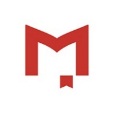 «Большой проект» библиотек Приангарья: от Модельного стандарта к национальным проектам 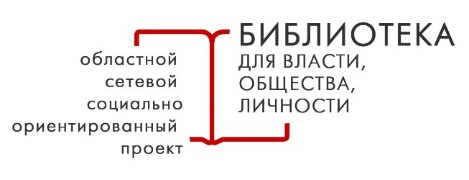 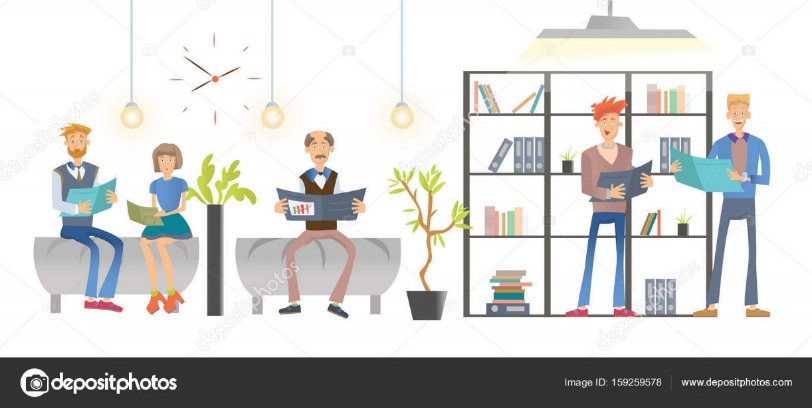 Методические рекомендацииг. Иркутск2021УДК 021(571.53)ББК 78.34(2Рос-4Ирк)я81Б 79«Большой проект» библиотек Приангарья: от Модельного стандарта к национальным проектам : методические рекомендации / Министерство культуры и архивов Иркутской области, Иркутская областная государственная универсальная научная библиотека им. И. И. Молчанова-Сибирского ; составители: А. И. Загайнова [и др.]. – Иркутск: ИОГУНБ, 2020. – 84 с.В издании изложена информация, раскрывающая основную идею, цели, задачи и структуру областного сетевого социально ориентированного проекта «Библиотека для власти, общества, личности», направленного на развитие общедоступных библиотек как ресурса социально-экономического развития территорий, в соответствии со стратегическими задачами приоритетных национальных проектов Российской Федерации. Методические рекомендации представляют интерес как для специалистов муниципальных библиотек Иркутской области, так и для специалистов любых учреждений культуры, занимающихся внедрением проектного подхода в свою деятельность, а также для сотрудников социально ориентированных некоммерческих организаций, бизнес-структур и представителей органов местного самоуправления, в сфере интересов которых находятся острые социальные проблемы жителей их территорий.                                                © Иркутская областная государственная                                                         универсальная научная библиотека                                                                им. И. И. Молчанова-Сибирского, 2021СОДЕРЖАНИЕВСТУПЛЕНИЕ	..4ОТ СОСТАВИТЕЛЕЙ	..6«БОЛЬШОЙ ПРОЕКТ»: СТРУКТУРА И УЧАСТНИКИ	..7II. НЕКОТОРЫЕ ВОПРОСЫ ОРГАНИЗАЦИИ РАБОТЫ ОБЩЕДОСТУПНЫХ БИБЛИОТЕК В РАМКАХ «БОЛЬШОГО ПРОЕКТА»	..9III. СТРАТЕГИИ ДЕЙСТВИЙ ПО РЕАЛИЗАЦИИ ОТДЕЛЬНЫХ ПОДПРОЕКТОВ «БОЛЬШОГО ПРОЕКТА»	253.1. Подпроект «Активное долголетие»	263.2. Подпроект «Школа здоровой нации»	333.3. Подпроект «Доступный мир»	403.4. Подпроект «Экологическая культура»	473.5. Подпроект «Туристско-информационный центр»	553.6. Подпроект «Госуслуги – это просто!»	613.7. Подпроект «Электронная память Приангарья»	703.8. Подпроект «Ступень к успеху»	743.9. Подпроект «Каникулы с библиотекой»	77ЗАКЛЮЧЕНИЕ	80ПРИЛОЖЕНИЕ: ОРГАНИЗАЦИИ, ПРЕДОСТАВЛЯЮЩИЕ ГРАНТОВОЕ ФИНАНСИРОВАНИЕ	.81ВСТУПЛЕНИЕС февраля 2019 года в муниципальных библиотеках Иркутской области началась реализация областного сетевого социально ориентированного проекта «Библиотека для власти, общества, личности», который в дальнейшем получил неофициальное название «Большой проект». Инициаторами проекта выступили государственные библиотеки Иркутской области. Идея была с энтузиазмом поддержана общедоступными библиотеками региона. Проект получил одобрение министерства культуры и архивов Иркутской области.В основу «Большого проекта» легло понимание роли современной библиотеки как общественного пространства, где каждый житель нашей области, каждая организация, вне зависимости от того, как далеко они находятся от областного центра, могут найти возможности для самореализации и самовыражения, а также получить ряд социальных услуг. «Большой проект» определяет социально ориентированную деятельность общедоступных библиотек как инструмент для решения стратегических задач развития Российской Федерации, отраженных в Указе Президента Российской Федерации от 07.05.2018 г. № 204 «О национальных целях и стратегических задачах развития Российской Федерации на период до 2024 года».Идея «Большого проекта» заключается в том, чтобы помочь всем общедоступным библиотекам нашего региона стать своего рода социальными хабами – современными, удобными и привлекательными для всех категорий населения социокультурными центрами, способными эффективно участвовать в решении социальных проблем жителей своих территорий, а также быть катализаторами общественной жизни местных сообществ, неформальными ресурсными центрами для социально значимых гражданских инициатив. Ориентированность библиотек на социально активную деятельность, на осознанное участие в реализации приоритетных национальных проектов на своих территориях позволит им повысить свой статус среди ключевых партнеров и, что особенно важно, среди различных категорий пользователей.Участвуя в реализации «Большого проекта», библиотеки региона научатся самостоятельно инициировать и качественно осуществлять социально ориентированную проектную деятельность, используя инструменты социального проектирования и проектного менеджмента, а также смогут привлекать дополнительные внебюджетные средства на решение острых социальных проблем территории и собственное развитие. Предполагается, что после реализации проекта деятельность большинства общедоступных библиотек области будет соответствовать требованиям Модельного стандарта деятельности общедоступных библиотек 2014. Модельный стандарт деятельности общедоступных библиотек 2014 определяет современную библиотеку любого уровня как социальный институт, который призван играть существенную роль в решении насущных социальных проблем и удовлетворении потребностей общества и конкретной личности, должен обеспечивать устойчивость общественных связей и отношений, поддерживать атмосферу общественного согласия и стабильности, стимулировать гражданскую активность в своем регионе. 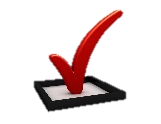 ОТ СОСТАВИТЕЛЕЙНеобходимость данных методических рекомендаций показала практика реализации областного сетевого социально ориентированного проекта «Библиотека для власти, общества, личности» (неофициальное название «Большой проект») муниципальными библиотеками Иркутской области. С момента старта «Большого проекта» многие библиотеки области активно включились в его реализацию. Однако в процессе работы стало очевидно, что сотрудники библиотек далеко не всегда понимают, что значит быть участником «Большого проекта», а также чем деятельность библиотеки в «Большом проекте» отличается от обычной работы по организации и проведению различных тематических мероприятий. Зачастую библиотеки не видят себя полноценными партнерами в социально ориентированной деятельности и в реализации ряда приоритетных национальных проектов (а не только нацпроекта «Культура»).  Библиотеки в большинстве своем мало ориентируются в проектном подходе и продолжают подменять понятие «проект» набором мероприятий, не имеют достаточных навыков управления проектами. Сотрудники библиотек нуждаются в практических руководствах, которые помогли бы им активно включиться в реализацию приоритетных национальных проектов на своих территориях, сформировать понимание социально ориентированной проектной деятельности, создать условия для эффективного внедрения проектного подхода и проектного менеджмента в свою профессиональную деятельность для достижения Модельного стандарта.В методических рекомендациях раскрыта организация работы по каждому направлению «Большого проекта», даны ориентиры по выбору стратегии деятельности и возможных форматов работы в рамках этих направлений, представлена нормативно-правовая база, способствующая реализации «Большого проекта» в целом и отдельных его направлений.Изложенная информация поможет разобраться в некоторых вопросах организации социально ориентированной проектной деятельности, в инструментах для определения социальных проблем и целевых групп, ключевых стейкхолдеров и построения логики проекта, в форматах и правилах участия в грантовых конкурсах.Методические рекомендации представляют интерес как для специалистов муниципальных библиотек Иркутской области, так и для работников любых учреждений культуры, занимающихся внедрением проектного подхода в свою деятельность, а также для сотрудников социально ориентированных некоммерческих организаций, бизнес-структур и представителей органов местного самоуправления, в сфере интересов которых находятся острые социальные проблемы жителей их территорий.I. «БОЛЬШОЙ ПРОЕКТ»: СТРУКТУРА И УЧАСТНИКИСтруктура «Большого проекта» (рис. 1) включает в себя девять социально значимых подпроектов, суть которых отражена в их названиях: «Доступный мир»; «Ступень к успеху»;«Школа здоровой нации»;«Туристско-информационный центр»;«Государственные услуги – это просто»;«Каникулы с библиотекой»;«Активное долголетие»;«Электронная память Приангарья»;«Экологическая культура».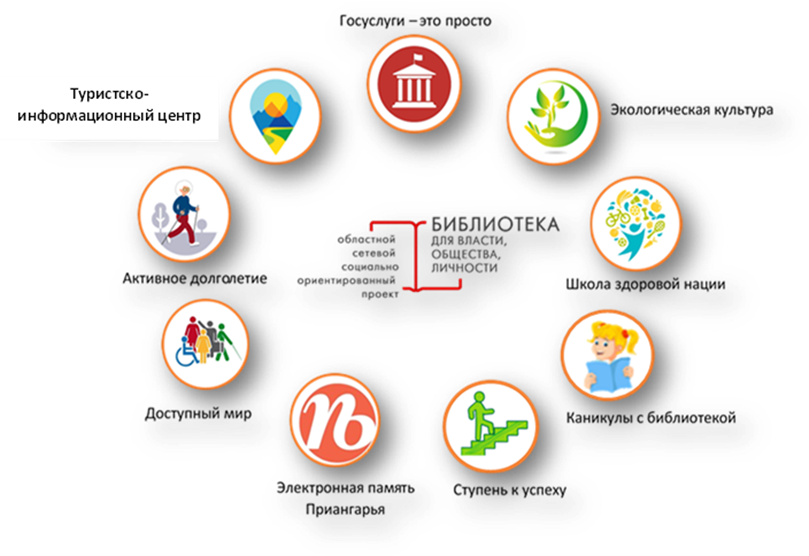 Рис. 1. Структура «Большого проекта» (подпроекты)Участниками «Большого проекта» являются общедоступные библиотеки Иркутской области, а также кураторы подпроектов и опорные библиотеки каждого подпроекта.Общедоступные библиотеки могут участвовать как в одном, так и в нескольких подпроектах. Участие общедоступных библиотек в «Большом проекте» основывается исключительно на их добровольном волеизъявлении и желании. Кураторами отдельных подпроектов выступили Иркутская областная государственная универсальная научная библиотека им. И. И. Молчанова-Сибирского (далее – ГБУК ИОГУНБ) и другие государственные библиотеки Иркутской области (ГБУК «Иркутская областная юношеская библиотека им. И. П. Уткина», ГБУК «Иркутская областная детская библиотека им. Марка Сергеева», ГБУК «Иркутская областная специальная библиотека для слепых»). При этом кураторство распределилось следующим образом: специалисты ГБУК ИОГУНБ курируют семь подпроектов («Доступный мир», «Школа здоровой нации», «Туристско-информационный центр», «Государственные услуги – это просто», «Активное долголетие», «Электронная память Приангарья» и «Экологическая культура»), областная юношеская библиотека им. И. П. Уткина курирует подпроект «Ступень к успеху», областная детская библиотека им. Марка Сергеева – подпроект «Каникулы с библиотекой», а областная специальная библиотека для слепых осуществляет кураторство подпроекта «Доступный мир» совместно с библиотекой им. И. И. Молчанова-Сибирского. Кураторы организуют методическое сопровождение библиотек-участниц «Большого проекта», предоставляют им консультационную и ресурсную поддержку, информационное сопровождение, оказывают помощь в организации партнерского взаимодействия, осуществляют мониторинг и анализ социально ориентированной деятельности общедоступных библиотек региона. Совместно с опорными библиотеками кураторы выполняют еще ряд разнообразных функций, в том числе инициируют разработку общедоступными библиотеками социально значимых проектов по теме подпроекта; апробируют новые формы проектной работы, организуют распространение лучшего опыта проектной деятельности и его внедрение в работу муниципальных библиотек – участниц подпроекта, организуют внедрение новых элементов и форм работы в практику муниципальных библиотек, разрабатывают методические материалы, готовят описание лучших практик, инструкций, рекомендаций для обеспечения деятельности муниципальных библиотек по направлениям подпроектов.  Для реализации «Большого проекта» на базе библиотек муниципальных образований Иркутской области организована сеть опорных библиотек, которые являются методическими, координирующими и организационными центрами для общедоступных библиотек области, а также пилотными площадками для отработки технологии реализации различных социально ориентированных проектов. В роли опорных в «Большом проекте» выступают общедоступные муниципальные библиотеки, имеющие опыт работы по направлению конкретных подпроектов. Опорные библиотеки действуют в соответствии с Положением об опорных библиотеках и Соглашением о сотрудничестве в рамках реализации областного сетевого социально ориентированного проекта «Библиотека для власти, общества, личности».Опорная библиотека выполняет функцию методического координатора, который в сотрудничестве с куратором подпроекта помогает общедоступным библиотекам, участвующим в «Большом проекте», организовать социально значимую проектную деятельность по стратегическим направлениям координируемого подпроекта.II. НЕКОТОРЫЕ ВОПРОСЫ ОРГАНИЗАЦИИ РАБОТЫ ОБЩЕДОСТУПНЫХ БИБЛИОТЕК В РАМКАХ «БОЛЬШОГО ПРОЕКТА»В настоящее время отвечать требованиям Модельного стандарта для общедоступных библиотек означает быть активно включенным в реализацию приоритетных национальных проектов на своих территориях через осуществление социально ориентированной проектной деятельности. Основная идея «Большого проекта» заключается в том, чтобы мотивировать библиотекарей на участие в социально ориентированной проектной деятельности, научить их понимать и анализировать социальные проблемы своих территорий и выстраивать эффективную систему партнерского взаимодействия в целях решения острых социальных проблем и удовлетворения потребностей целевых групп.Участие в решении актуальных социальных проблем своих территорий придает библиотеке статус «активного игрока» в своем сообществе, повышает авторитет библиотеки среди всех слоев общества, включая органы местного самоуправления, бизнес-структуры и некоммерческие организации, значительно расширяет партнерские связи, организационно-методические и ресурсные возможности библиотеки, что в конечном счете ведет к увеличению числа пользователей, то есть к выполнению одного из основных показателей государственного задания. Общий алгоритм участия муниципальных библиотек в «Большом проекте» в виде следующей условной схемы (рис. 2): сначала следует изучить ситуацию, определить актуальные проблемы и потребности целевых групп, провести проблемный анализ (SWOT-анализ, анализ стейкхолдеров и др.), затем выбрать стратегию действий, повысить уровень знаний для участия в социальном проектировании и конкурсных процедурах, создавать социальные проекты и грамотно реализовывать их, при этом регулярно освещать свою проектную деятельность на своих информационных ресурсах и информационных ресурсах кураторов, партнеров и в СМИ.Данный алгоритм не имеет четко определенной последовательности. Некоторые действия могут осуществляться параллельно или в другом, отличном от представленного на рисунке порядке. Например, создание новых проектов и реализация уже действующих проектов вполне могут идти одновременно. Освещать на интернет-ресурсах можно (и нужно!) абсолютно любой этап проектной деятельности, обучение тоже может проходить одновременно с любым этапом. Но неизменным остается только одно – пока библиотека не поймет, не оценит и не определит актуальные социальные проблемы своей территории, целевые группы и их потребности, двигаться дальше не имеет смысла.Вся работа в «Большом проекте» начинается с определения и формулирования конкретных социальных проблем отдельных муниципальных образований, формирования понимания, что и кто «здесь и сейчас» требуют наибольшего внимания – какие категории населения могут стать целевыми группами проектной деятельности библиотеки, какие у них актуальные потребности, в решение каких проблем этих групп библиотека может включиться и т. д. Определение и правильное формулирование социальной проблемы – это основа всей структуры проектной деятельности.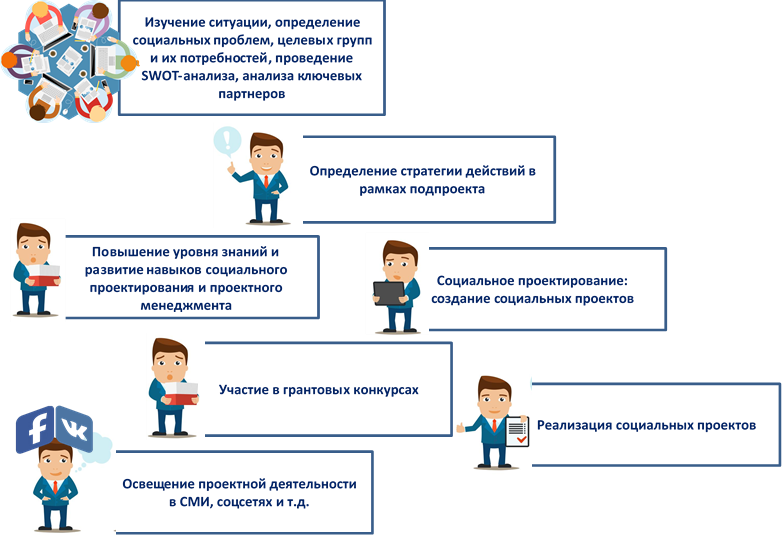 Рис. 2. Общий алгоритм участия муниципальных библиотек в «Большом проекте»Чтобы разобраться в том, какие проблемы в настоящий момент являются наиболее актуальными, начать рекомендуется с изучения целей и задач шести приоритетных национальных проектов, к реализации которых на своих территориях могут присоединиться библиотеки: «Демография», «Культура», «Экология», «Здравоохранение», «Образование», «Цифровая экономика». Информация о национальных проектах размещена на специально созданном портале https://strategy24.ru, каждый национальный проект имеет свою страницу:«Здравоохранение» – https://strategy24.ru/rf/health/projects/natsionalnyy-proekt-zdravookhranenie);«Экология» – https://нацпроектэкология.рф/; «Демография» – https://strategy24.ru/rf/demography/projects/natsional-nyy-proyekt-demografiya;«Культура» –  https://strategy24.ru/rf/culture/projects/natsional-nyy-proyekt-kul-tura;«Образование» – https://strategy24.ru/rf/education/projects/natsionalnyy-proekt-obrazovanie);«Цифровая экономика» – https://strategy24.ru/rf/management/projects/natsional-nyy-proyekt-tsifrova-ekonomika.На страницах приоритетных национальных проектов можно подробно ознакомиться с содержанием, целями и задачами проектов, получить актуальную информацию о реализации национальных проектов, позаимствовать проектные идеи, изучить опыт других организаций и проектов – одним словом, необходимо найти свою «точку приложения усилий». Множество проектных идей и направлений для социально значимой деятельности можно найти в документе ООН «Цели в области устойчивого развития», который лег в основу разработки приоритетных национальных проектов РФ.В документе описаны глобальные цели и задачи по улучшению благосостояния населения и защите нашей планеты, по решению целого ряда вопросов в области образования, здравоохранения, социальной защиты и трудоустройства, а также по борьбе с изменением климата и защите окружающей среды.Далее следует обсудить с муниципальными органами власти, местными некоммерческими организациями, гражданскими инициативными группами, муниципальными общественными палатами и общественными советами при органах власти, другими ключевыми партнерами и (что особенно важно!) с предполагаемыми целевыми группами текущую социально-экономическую ситуацию, актуальные проблемы и потребности целевых групп, а также варианты партнерского взаимодействия в целях решения существующих социальных проблем своей территории (по теме выбранного подпроекта) и возможные формы участия библиотеки в реализации национальных проектов в своих муниципалитетах. Следует понимать, что подобные встречи и обсуждения должны стать регулярной практикой для библиотек, так как ситуация может довольно быстро меняться – одни проблемы могут утратить свою актуальность, другие, наоборот, могут потребовать немедленного внимания и участия в их разрешении. Чтобы быть в курсе событий, быть на острие социальной жизни своей территории, библиотекари зачастую становятся членами различных комиссий, советов, руководящих органов общественных организаций и т. п. И это хорошая практика, позволяющая им лучше понимать текущую ситуацию, разобраться в сути проблем, увидеть современные и инновационные пути их решения, а также продемонстрировать всем участникам процесса роль и возможности библиотек в разрешении этих проблем.Далее, опираясь на анализ статистических данных, на информацию, полученную в ходе встреч, обсуждений с представителями целевых групп, государственных и некоммерческих организаций и т. д., необходимо определить стратегию действий по формированию направлений социально ориентированной проектной деятельности библиотеки в рамках выбранного подпроекта (подходы к определению стратегии в рамках реализации отдельных подпроектов см. в разделе III настоящих рекомендаций). Выбор направлений социально ориентированной деятельности библиотек должен быть осознанным, подтвержденным актуальными статистическими и исследовательскими данными, опирающимся на экспертное мнение специалистов органов власти, различных государственных и общественных организаций, обязательно основанным на информации, полученной от представителей целевых групп.При планировании и организации проектной деятельности в рамках выбранного подпроекта необходимо ориентироваться на задачи приоритетных национальных проектов, текущую социально-экономическую ситуацию, лучшие практики, современные подходы, актуальную научно-методическую информацию, а также привлекать опорные библиотеки и кураторов подпроектов для получения консультаций о современных подходах, технологиях и т. д. в определении и решении проблем и потребностей целевых групп.Социальную проблему можно определить как некую негативную ситуацию, которая существенно влияет на отдельные компоненты или в целом на качество жизни конкретных групп населения. Социальная проблема всегда находится за пределами библиотеки. Иными словами, социальные проекты напрямую решают проблемы не библиотеки, а незащищенных и уязвимых групп сообщества, которые в проектах называются целевыми группами или целевой аудиторией – то есть аудиторией, на которую направлена цель проекта. Отсюда вытекает правило – и социальная проблема, и цель социального проекта всегда привязаны к целевым группам проекта. Следовательно, одновременно с определением проблемы выявляется и четко конкретизируется (по полу, возрасту, географии, состоянию здоровья, специфическим потребностям и иным признакам) целевые группы проектов.Однако надо понимать, что, решая проблемы целевых групп, библиотека опосредованно решает и свои проблемы. Но именно в таком порядке. Обратный порядок – сначала проблема библиотеки, а потом проблемы целевых групп – в социальном проектировании невозможен и неприемлем! Объективно определить и сформулировать проблему в одиночку невозможно. Представление отдельного индивидуума о вероятной проблеме всегда будет ограничено, крайне субъективно, может быть неактуально и ошибочно. Чтобы избежать этого, необходимо следовать определенным правилам. Здесь вступает в силу один из основных принципов успешного социального проектирования – принцип взаимодействия и партнерства. При этом контакт с целевой группой на стадии проектирования – обязательное условие успешности проекта. Следует также ознакомиться с актуальной статистикой по проблеме, с последними исследованиями в этой области, узнать мнение специалистов из других организаций, в том числе некоммерческих, работающих по данной проблеме, самим провести наблюдения и обязательно пообщаться с целевой группой.Обозначив круг проблем и целевые группы, с которыми библиотека хотела бы работать в рамках подпроекта, а также определив стратегические направления проектной деятельности, следует провести SWOT-анализ (рис. 3) методом мозгового штурма – обсудить с командой (в состав которой можно включить не только библиотекарей, но и представителей целевых групп и ключевых партнеров), какими сильными сторонами в настоящий момент обладает библиотека, чтобы осуществить задуманное, а что библиотеке может помешать, то есть обозначить слабые стороны. Далее необходимо проанализировать внешние возможности и внешние угрозы, которые могут существенно повлиять на результаты работы в конкретном проекте и в подпроекте в целом. 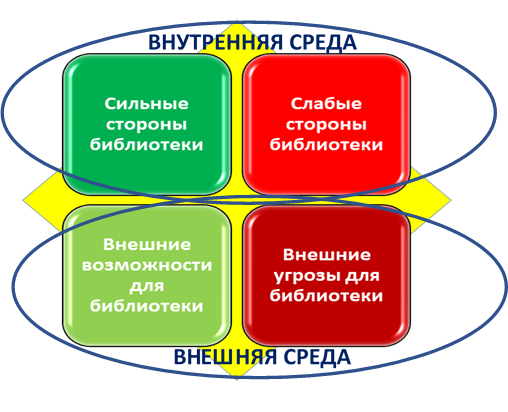 Рис. 3. Схема SWOT-анализаЗатем следует провести анализ стейкхолдеров и ключевых партнеров. Стейкхолдеры – это заинтересованные в результатах проекта лица. Ими могут быть как организации (юридические лица), так и отдельные люди (физические лица). К их числу относятся сами благополучатели проекта, проектная команда и сотрудники библиотеки, различные профильные организации, органы власти, СМИ и, безусловно, все ключевые партнеры. Стейкхолдеров необходимо знать и уметь управлять ими, так как они могут оказать существенное влияние на процесс реализации проекта, причем как положительное, так и отрицательное.Для проведения анализа стейкхолдеров следует сначала составить их полный список. Затем поместить каждого стейкхолдера в систему координат (пример см. на рис. 4), осями которой являются «Степень влияния на проект» и «Заинтересованность в проекте». Далее можно «отбросить» всех стейкхолдеров, попавших в «нулевую зону» (зону, близкую к точке пересечения осей координат), т. к. эти стейкхолдеры, в сущности, таковыми и не являются (отсутствует или очень низкая степень заинтересованности и влияния на проект). К этой же категории можно отнести стейкхолдеров, имеющих незначительное влияние на достижение проектом своих результатов, даже если их заинтересованность «зашкаливает» в положительной зоне. Но при этом следует постоянно отслеживать степень влияния таких стейкхолдеров, чтобы иметь возможность использовать их заинтересованность в проекте или чтобы своевременно принять соответствующие меры, если их влияние в силу разных причин усилится. К стейкхолдерам, попавшим в отрицательную (минусовую) зону по заинтересованности в проекте, но имеющим при этом высокую степень влияния на проект, следует отнестись как к возможному риску, заранее продумать стратегию работы с ними. Также стоит проработать стратегию взаимодействия со стейкхолдерами, имеющими высокие заинтересованность и влияние, чтобы выгодно использовать эту ситуацию в интересах целевых групп проекта. Такой анализ позволяет библиотекам увидеть свои возможности и риски и является неотъемлемой частью успешного социального проектирования и дальнейшего управления проектами. Рисунок 4. Анализ стейкхолдеров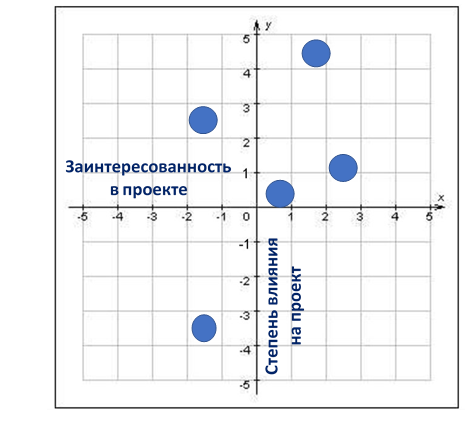 Как уже было сказано выше, партнерское взаимодействие – важный компонент успешности любой проектной деятельности. Библиотеки должны уметь определять свои потребности в партнерах, анализировать характер партнерских взаимоотношений и уметь правильно и эффективно пользоваться ими. Ориентируясь на выработанную стратегию проектной деятельности, следует картировать ключевых партнеров, начав с составления реестра тех из них (не забывая про некоммерческие организации), сотрудничество с которыми необходимо для успешной реализации задуманных проектов в рамках выбранного подпроекта. Подготовка такого реестра позволит библиотекам провести анализ своей партнерской сети и более эффективно использовать партнерское взаимодействие. При составлении реестра можно придерживаться следующей схемы (табл. 1):Таблица 1. Форма реестра ключевых партнеровВ столбце 5 таблицы 1 под формой взаимодействия подразумевается вариант осуществления контактов с ключевыми партнерами – например, телефонные звонки, личные встречи, вовлечение в проектную команду, предоставление отчетов о проектной деятельности, приглашение на проектные мероприятия, совещания и т. д. Формат взаимодействия (тот же столбец) подразумевает вид поддержки, которую может оказать данный ключевой партнер в реализации социально значимых проектов. В столбце 6 («Особенности ключевого партнера и взаимодействия с ним») можно разместить любую полезную информацию о ключевом партнере: когда и каким образом лучше связываться с ним, был ли у библиотеки опыт взаимодействия с этим партнером, каков результат этого взаимодействия, какие еще организации взаимодействуют с этим партнером, ориентирован ли данный партнер на собственную рекламу и т. д. Когда целевые группы подпроекта, их проблемы и потребности определены и конкретизированы, а стратегические направления выбраны, ключевые партнеры и стейкхолдеры картированы и проанализированы, можно приступать непосредственно к социальному проектированию, то есть к созданию социально ориентированных проектов.«Большой проект» рассматривает социальное проектирование как один из самых эффективных инструментов приведения деятельности общедоступных библиотек к Модельному стандарту. Социальное проектирование позволяет библиотеке значительно расширить свои возможности по привлечению внебюджетных средств в виде грантов, субсидий, пожертвований, а также решает важную кадровую проблему – на время реализации проекта для достижения его результатов возможно привлечение любых необходимых специалистов как на платной, так и на добровольческой основе. Социальное проектирование все более активно входит в жизнь общедоступных библиотек Иркутской области и для ряда муниципальных библиотек региона становится привычной практикой. Так, в рамках реализации «Большого проекта» в 2019 году 28 общедоступных библиотек из 15 муниципальных образований Иркутской области успешно участвовали (напрямую или через ключевых партнеров из НКО) в различных конкурсах социальных проектов и стали победителями. Лидерами по социальному проектированию являются библиотеки г. Усть-Илимска: 4 выигранных проекта на общую сумму более 1 млн руб. Библиотеки Усольского района, г. Черемхово, Боханского района, Усть-Кутского и Заларинского районов выиграли по два проекта. Библиотеки Братского района, г. Свирска, Баяндаевского, Тулунского, Куйтунского, Усть-Илимского, Слюдянского районов, гг. Тайшет и Ангарск имеют по одному выигранному проекту. Проекты библиотек Братского и Тулунского районов охватывают своей деятельностью сразу несколько территорий, т. е. являются, по сути, сетевыми. По предварительным подсчетам, благополучателями в рамках проектной деятельности библиотек в 2019 году стали не менее 150 000 жителей Иркутской области.  Для обеспечения успешности при внедрении проектного подхода в свою деятельность библиотеки должны придерживаться следующих принципов:Принцип социального партнерства: при создании и реализации социально ориентированных проектов следует расширять партнерское взаимодействие, привлекая в проектную деятельность библиотек руководителей и специалистов из различных сфер – государственных и общественных организаций, бизнес-структур и т. д., а также представителей целевых групп;Принцип сотрудничества с целевой группой: для успеха проекта библиотекам необходимо обеспечить активное вовлечение благополучателей как в процессы разработки проекта, так и в процессы реализации проектной деятельности;Принцип специфичности и конкретности: при определении стратегии проектной деятельности и планировании проектных мероприятий библиотекам следует ориентироваться на особенности ситуации на своих территориях;Принцип ориентации на потребности целевых групп: цель любого социального проекта должна быть представлена как решение проблемы целевой группы, а задачи – как удовлетворение потребностей целевых групп, которые возникли в связи с существующей проблемой;Принцип активности и инициативности: библиотеки, опираясь на выбранную стратегию и учитывая ситуацию и потребности благополучателей на территориях, сами инициируют проектную деятельность, сохраняя за собой право обращаться за содействием в ее реализации к куратору подпроекта и опорной библиотеке;Принцип ориентации на развитие собственных ресурсов: библиотекам следует анализировать собственные ресурсы и строить свою проектную деятельность таким образом, чтобы она, напрямую решая проблемы незащищенных слоев населения, при этом опосредованно работала на развитие ресурсов библиотеки – как материальных, так и нематериальных, создавая условия для усиления организационных, методических, кадровых и иных возможностей библиотеки как полноценного участника процессов социально-экономического развития на своих территориях.При создании проектов используется пошаговая казуальная методология, то есть все элементы проекта создаются и включаются в проектную конструкцию, опираясь на причинно-следственные связи и подчиняясь законам логики. Схематично процесс конструирования основы проекта, который называется логической матрицей или логфреймом проекта, можно представить следующим образом (рис. 5): сначала определяется проблема, целевая группа и ее потребности, затем цель (как «положительный перевертыш» проблемы), задачи (как ожидаемые изменения в целевой группе), планируемые результаты и показатели их достижения (количественные и качественные), мероприятия (как действия, необходимые для достижения результатов и решения задач) и, наконец, бюджет (как документ, объединяющий необходимые ресурсы для организации мероприятий проекта и достижения его результатов). Бюджет – финишный «кирпичик» в конструкции проекта, он составляется в последнюю очередь, когда уже понятно, что будет сделано в рамках проекта и какие ресурсы для этого понадобятся. Никогда не следует начинать социальное проектирование с составления бюджета, это будет ошибкой, имеющей стратегические последствия.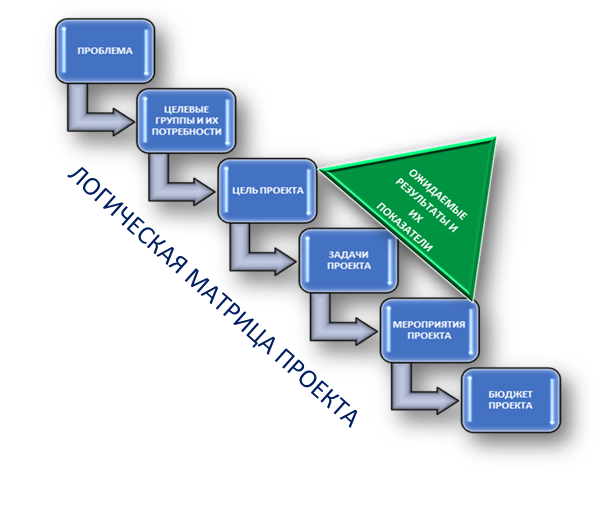 Рис. 5. Порядок конструирования социального проекта (логическая матрица проекта)Безусловно, следует также подумать о проектной команде – кто, когда и какими силами сможет реализовать задуманные в проекте мероприятия, получить проектные продукты и гарантировать их качество. Подбор проектной команды на стадии проектирования – важнейшая задача. Вполне вероятно, что для успешной реализации проекта потребуются специалисты, работающие в других организациях, поэтому так важно заблаговременно заручиться их согласием. Немаловажным элементом проекта является и календарный план его реализации. В нем должно быть учтено все: возможности целевых групп в определенное время получить услуги проекта, возможности партнеров и контрагентов создать условия для производства проектных продуктов и предоставления услуг в рамках проекта и т. д.Создавая свой проект, главное помнить, что проект – конструкция, построенная на причинно-следственных связях, где все элементы подчинены законам логики, занимают строго определенное место и не могут противоречить друг другу. При этом замысел проекта, независимо от того, большой он или маленький, обязательно должен быть значимым в социальном плане, а его результаты – полезны и нужны жителям той территории, где будет действовать проект. Только после того, как проект (то есть его логическая матрица) полностью сконструирован и логика проекта проверена, можно приступать к заполнению паспорта проекта или, если предполагается внешнее финансирование проекта и участие в конкурсных процедурах, проектной заявки в соответствии с правилами оформления, обозначенными грантодающей организацией. Сегодня возможность участия в конкурсах социальных проектов предоставляют различные организации. В их числе Фонд президентских грантов, фонд «Соработничество», Фонд Потанина, Фонд Елены и Геннадия Тимченко, Лига здоровья нации, Сибирский центр поддержки общественных инициатив, Благотворительный фонд Михаила Прохорова, Национальный фонд защиты детей от жестокого обращения, Фонд «Территория РУСАЛа», Иркутская нефтяная компания, фонды муниципальных образований Иркутской области и многие другие. Существуют также конкурсы на получение субсидий, объявляемые региональными или федеральными органами власти, проведение которых регулируется специальными постановлениями. Примером одного из таких конкурсов является «Губернское собрание общественности» при поддержке правительства Иркутской области. В настоящее время многие министерства (как федеральные, так и региональные) объявляют конкурсы социальных проектов: такие конкурсы есть в министерстве культуры, в министерстве по молодежной политике и спорту, министерстве экономического развития и т. д. Однако надо понимать, что далеко не во всех конкурсах библиотека может участвовать напрямую. Большинство конкурсов социальных проектов предназначено для социально ориентированных некоммерческих организаций (далее – НКО). Например, самая крупная организация, предоставляющая грантовое финансирование – Фонд президентских грантов, а также конкурс правительства Иркутской области «Губернское собрание общественности» и конкурсы профильных министерств в рамках реализации приоритетных национальных проектов принимают заявки исключительно от некоммерческих организаций. Государственные же структуры и муниципальные учреждения, к которым и относятся библиотеки, не могут напрямую участвовать в этих конкурсах. В данном случае единственный выход для библиотек – действовать через своих партнеров среди НКО и стать уже самим ключевым партнером в реализации проекта, владельцем которого фактически будет некоммерческая организация. Этот вариант, безусловно, имеет и свои плюсы, и свои минусы, но предоставляет библиотекам реальную возможность активно участвовать в социально ориентированной проектной деятельности.Работая в рамках «Большого проекта», каждая библиотека должна стремиться активно участвовать в грантовых конкурсах по теме выбранного подпроекта, самостоятельно или в партнерстве с социально ориентированными НКО. Еще один важный момент, связанный с участием библиотек в «Большом проекте», на который следует обратить внимание: библиотекам необходимо обеспечить свое постоянное присутствие и присутствие «Большого проекта» в информационном пространстве. Следует оперативно (буквально «день в день») готовить информацию (описание и фотографии) о каждом проведенном проектном мероприятии, о своих действиях в рамках подпроекта, публиковать эту информацию на своих информационных ресурсах (с логотипом и хештегом «Большого проекта» и подпроектов) и своевременно направлять ее куратору подпроекта для размещения на информационных ресурсах областных государственных библиотек и ключевых партнеров, а также в региональных СМИ. Таким образом число получателей информации будет значительно расширено, а информирование широкого круга пользователей социальных сетей, сайтов и т. д. будет способствовать популяризации деятельности библиотек, создавать им соответствующие репутацию и имидж.Для успешного участия в социальном проектировании и конкурсных процедурах на финансирование проектной деятельности сотрудникам библиотек необходимо осваивать эту относительно новую сферу своей профессиональной работы и учиться социальному проектированию. «Большой проект» предоставляет библиотекарям возможности обучения и расширения своих компетенций в области социального проектирования и проектного менеджмента. Кураторы подпроектов готовы по запросам библиотек организовать такое обучение, а также предоставить консультации по созданию проектов и провести экспертизу подготовленных библиотекарями проектных заявок для участия в грантовых конкурсах социально ориентированных проектов, что является одним из основных показателей активности библиотек, демонстрирующих успешность их деятельности в рамках «Большого проекта». Кроме социально ориентированной проектной деятельности, существует еще одно направление работы общедоступных библиотек, которое подразумевается самой идеологией «Большого проекта». Речь идет о создании на базе библиотек неформальных ресурсных центров для НКО.Работая в формате ресурсных центров, библиотеки значительно расширяют круг ключевых партнеров и повышают свой статус в местных сообществах. Развитие ресурсных центров для некоммерческих организаций на территориях сегодня – одна из приоритетных задач, которая стоит перед местными органами власти. Библиотекам в данном случае не следует упускать свой шанс, чтобы продемонстрировать и населению, и представителям местного самоуправления свои возможности и свою готовность стать неформальными ресурсными центрами для местных институтов гражданского общества, органов власти, а также местного бизнеса. 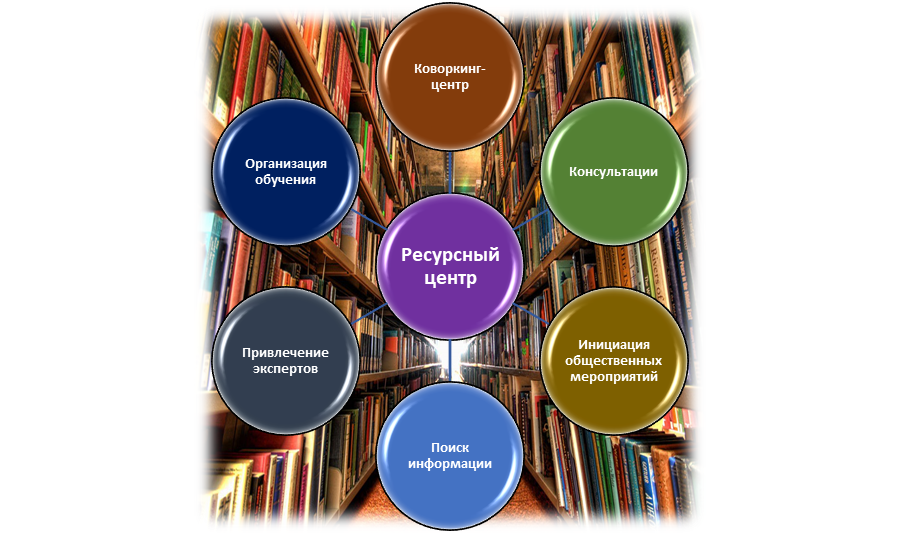 Рис. 6. Направления работы библиотеки в качестве неформального ресурсного центраПрактически любая муниципальная библиотека в качестве неформального ресурсного центра может сделать следующее (рис. 6):Работать как коворкинг-центр  предоставлять некоммерческим организациям, органам власти, инициативным группам помещения для проведения различных мероприятий, встреч и т. п., а также оргтехнику, оказывать услуги по распространению информации ключевых партнеров среди населения и т. п.Инициировать и организовывать различные общественные обсуждения, слушания, форумы, конференции и т. д. по злободневным социальным вопросам своей территории;Предоставлять услуги по поиску различной информации по запросу партнеров, инициативных групп, общественных организаций. В случае, если библиотека не имеет собственных возможностей для удовлетворения информационного запроса, она может обратиться за поддержкой к кураторам подпроектов, которые окажут помощь и содействие в получении требуемой информации.Предоставлять некоммерческим организациям консультации по социальному проектированию, проектному менеджменту и др., привлекая для этого в случае необходимости специалистов сектора проектирования и инноваций научно-методического отдела Иркутской областной государственной универсальной научной библиотеки им. И. И. Молчанова-Сибирского, других государственных библиотек, экспертов различных организаций и т. д.Привлекать (напрямую или через кураторов подпроектов) экспертов по различным вопросам для проведения консультаций, обучения, мастер-классов и т. д.Организовывать проведение обучающих мероприятий для некоммерческих организаций, муниципальных служащих, инициативных групп по созданию и организации работы НКО, социальному проектированию, социальному партнерству, поиску дополнительного финансирования и т. д.III. СТРАТЕГИИ ДЕЙСТВИЙ ПО РЕАЛИЗАЦИИ ОТДЕЛЬНЫХ ПОДПРОЕКТОВ «БОЛЬШОГО ПРОЕКТА»Стратегии отдельных подпроектов, как уже было сказано выше, определяются социальными проблемами, наиболее актуальными для конкретных территорий. Хорошим подспорьем для определения стратегии и поиска проектных идей могут также служить приоритетные национальные проекты, которые задают определенный вектор социальной направленности по стратегическому развитию. Ориентация на задачи приоритетных национальных проектов не только дает общее понимание глобальных проблем в масштабе всей страны и предлагает эффективные подходы по их решению, но и позволяет увидеть локальные проблемы и лучше понять стратегию работы с этими проблемами на местном уровне. Безусловно, «Большой проект» не ограничивает библиотеки в выборе своей собственной стратегии проектной деятельности, если она обоснована местными потребностями. Однако следование нижеприведенным рекомендациям позволит библиотекам не только работать над актуальными проблемами, но и быть включенными в качестве полноценного и полноправного участника в реализацию общероссийской стратегии развития, обозначенной в приоритетных национальных проектах. Следует отметить, что деление «Большого проекта» на подпроекты является в определенной степени условным и относительным. Зачастую подпроекты могут пересекаться в целях, задачах, целевых группах, мероприятиях, результатах и т. д. Например, привлекая людей старшего поколения к поиску краеведческой информации, библиотека может действовать как в рамках подпроекта «Активное долголетие» (по признаку целевой группы), так и в рамках подпроекта «Электронная память Приангарья» (по признаку мероприятий). Во многом соприкасаются подпроекты «Экология» и «Туристско-информационный центр» или «Экология» и «Каникулы с библиотекой», «Каникулы с библиотекой» и «Госуслуги – это просто!». В данном случае самое главное для библиотек – участвовать в решении социальных проблем целевых групп через создание и реализацию социально ориентированных проектов. Решение же вопроса отнесения своей проектной деятельности к какому-либо конкретному подпроекту остается за библиотекой. Однако несмотря на то, что деятельность в рамках подпроектов во многом может пересекаться, каждый из них имеет свои особенности, свои стратегические направления и отдельные рекомендации по реализации, представленные далее.3.1. Подпроект «Активное долголетие»Цель: усиление роли общедоступных библиотек в сфере обеспечения системной поддержки и повышения качества жизни граждан старшего поколения в Иркутской области (в соответствии с подп. «б» пункта 3 Указа Президента Российской Федерации от 07.05.2018 г. № 204).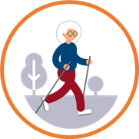 Задачи:Расширение доступа пожилых жителей Иркутской области к социальным, культурным, информационным услугам, к участию в общественной жизни, развитие и реализация их творческого и интеллектуального потенциала.Создание условий для сохранения и поддержания физического и ментального здоровья и социальной активности людей старшего возраста.Развитие компетенций сотрудников общедоступных библиотек в области социального проектирования, внедрения и реализации социально ориентированных практик и социокультурных услуг, направленных на повышение качества жизни людей старшего возраста. Целевая группа подпроекта: люди в возрасте от 55 лет и старше.Опорная библиотека: муниципальное бюджетное учреждение культуры Ангарского городского округа «Централизованная библиотечная система».Партнерское взаимодействие. Основной партнер в реализации подпроекта – министерство социального развития, опеки и попечительства Иркутской области и его подразделения в муниципальных образованиях – комплексные центры социального обслуживания населения. Партнерами могут также выступать некоммерческие организации, работающие по проблемам старшего поколения. Нормативно-правовая база. Работу в подпроекте рекомендуется строить с учетом целей и задач национального проекта «Демография», федерального проекта «Старшее поколение», Стратегии действий в интересах граждан старшего поколения в Российской Федерации до 2025 года и иркутского регионального проекта «Разработка и реализация программы системной поддержки и повышения качества жизни граждан старшего поколения «Старшее поколение», а также требований Федерального закона № 442 от 21.12.2013 г. «Об основах социального обслуживания граждан в РФ».Национальный проект «Демография» одной из своих целей ставит увеличение ожидаемой продолжительности здоровой и активной жизни до 67 лет и снижение смертности населения старше трудоспособного возраста. Федеральный проект «Старшее поколение», являющийся частью нацпроекта «Демография», предлагает рассматривать пожилых людей не как обременение для общества, а как огромный потенциал, который можно и нужно использовать, поддерживать и развивать. Граждане старшего поколения являются носителями знаний и опыта, вносят существенный вклад в совокупный трудовой, образовательный и интеллектуальный потенциал, сохраняют и приумножают богатство культуры страны, выступают хранителями духовно-нравственных ценностей и обеспечивают связь поколений.  В настоящее время так называемое «старшее поколение» в большинстве своем имеет совершенно другие качественные характеристики, чем их предшественники. Современные пожилые люди зачастую значительно отличаются от привычного образа «бабушки в платочке»  они еще достаточно инициативны и энергичны, готовы участвовать в общественной жизни. Однако в большинстве случаев активной жизни пенсионеров препятствуют проблемы со здоровьем, часто связанные с существенным снижением физической активности в определенном возрасте, а также раннее развитие деменции, приводящее к угасанию ментальных функций и, как следствие, к сужению социальных связей и уменьшению социальной активности. К сожалению, эти процессы при достаточно высокой продолжительности жизни могут значительно ухудшить ее качество не только у самого́ пожилого человека, но и его ближайшего окружения. Для определения стратегии действий в рамках подпроекта «Активное долголетие» необходимо учитывать все эти современные тенденции старения. Важно сохранить имеющийся у старшего поколения потенциал, создать условия для продления периода активного во всех смыслах долголетия, предупредить раннее угасание ментальных функций. Таким образом, в подпроекте «Активное долголетие» формируются три стратегических направления работы библиотек с людьми старшего поколения:Поддержание физической активности;Сохранение ментального здоровья;Вовлечение в активную социальную деятельность.Усилия библиотек должны быть сосредоточены на включении людей старшего возраста в различные виды физической активности, сохранении их ментального здоровья и поддержании социальной активности.Усилия библиотек при работе со страшим поколением, кроме улучшения качества жизни пожилых людей, могут быть направлены также на решение таких стратегических задач, как адаптация общества к демографическим изменениям и формирование общественного мнения в плане толерантного и уважительного отношения к старости. Эти задачи являются крайне актуальными – стоит только посмотреть на статистику старения в Иркутской области. Демографическая ситуация нашем регионе – впрочем, как и во всей стране, характеризуется динамичным увеличением доли граждан старшего поколения. Если в 2000 году в Иркутской области проживали 442 тыс. граждан пожилого возраста (16,7 % от общей численности населения), то в 2018 году уже 548 тыс. человек (22,8 % соответственно). Таким образом, старение населения является важнейшим социальным фактором, существенно влияющим на стратегию социально-экономического развития Иркутской области в целом.Библиотеки традиционно являются «местом притяжения» граждан старшего возраста. Почти все библиотеки так или иначе работают с этой целевой группой. Однако зачастую такая работа сводится к набору традиционных мероприятий: лекции по профилактике и лечению заболеваний, поздравления с праздниками с чаепитием и вручением подарков и т. п. К сожалению, несмотря на то, что эти мероприятия, безусловно, хорошо воспринимаются целевой группой и востребованы ею, они все-таки не могут обеспечить системную работу с целевой группой и, как следствие, необходимый социальный эффект. Для достижения необходимого результата в рамках «Активного долголетия» необходимо использовать проектный подход, который должен обеспечить комплексную работу с конкретной целевой группой людей старшего поколения, желательно сразу в трех стратегических направлениях: сохранение и поддержание физической, ментальной и социальной активности людей старшего возраста. Проектный подход в этом случае решает еще одну важную задачу. Общедоступные муниципальные библиотеки, как правило, не имеют в своем штате специалистов, необходимых для обеспечения деятельности по активному долголетию (например, преподавателей иностранных языков или тренеров по скандинавской ходьбе и т. д.). Проект же позволяет привлечь любых требуемых специалистов как на платной основе, так и в качестве волонтеров.  Работа в рамках подпроекта «Активное долголетие» не исключает проведение отдельных мероприятий, традиционных для библиотек, но предлагает их переосмысление и «упаковку» в формат социальных проектов, направленных на достижение конкретных результатов по улучшению качества жизни конкретных целевых групп. Отдельные проекты могут включать только одно из стратегических направлений работы с пожилыми людьми или все три одновременно – в зависимости от проблемы, на решение которой они направлены. Один из вариантов, который могут использовать библиотеки в работе со старшим поколением, – это организация на базе библиотек так называемых многофункциональных центров активного долголетия (далее – МЦАД). Многофункциональный центр активного долголетия – это комплексная программа действий по улучшению качества жизни людей старшего возраста одновременно в трех стратегических направлениях: в области ментального, физического и социального благополучия, сформированная как самостоятельный проект или состоящая из различных проектов, реализуемых на базе библиотек или с их участием.Примерный перечень форм работы МЦАД может включать следующие активности:В области сохранения физического здоровья старшего поколения: оборудование тренажерных залов, организация работы различных секций, реализация здоровьесберегающих программ, предполагающих физическую активность через занятия танцами, скандинавской ходьбой, йогой, различного вида гимнастикой, в том числе пальчиковой, растяжкой, фитнесом и т. д. В области сохранения ментального здоровья людей старшего возраста: организация систематических занятий, направленных на тренировку памяти, активизацию мыслительной деятельности через разработку специального курса и проведение занятий по изучению иностранных языков (как доказанного практикой эффективного способа профилактики ранней деменции), создание языковых клубов/школ, организацию условий для занятий определенными видами искусств (рисование, поэзия, лепка и т. д.), занятий интеллектуальными играми (шахматами и др.), проведение интерактивных тренингов по различной тематике для людей старшего поколения, обучение цифровой и мобильной грамотности и т. п.В области сохранения социальной активности старшего поколения: вовлечение целевой группы в волонтерскую деятельность через организацию на базе библиотек работы клубов или объединений «серебряных волонтеров» в направлении наставничества, консультирования pro-bono, оказания услуг «Бабушка на час» и т. д.; открытие при библиотеках клубов знакомств для одиноких граждан старшего поколения, клубов по интересам, организация театральных кружков, вокальных групп и т. д.; вовлечение целевой группы в процессы общественного мониторинга и контроля, в обсуждение процессов общественной жизни территории, например, через создание и ведение групп в мессенджерах, социальных сетях по принципу мобильного репортера и т. д. МЦАД всегда предполагает работу сразу по трем стратегическим направлениям: сохранение и поддержание физического здоровья, сохранение и поддержание ментального здоровья и поддержание социальной активности, в том числе за счет вовлечения людей старшего возраста в волонтерскую деятельность.Организация МЦАД сама по себе может быть отдельным проектом или включать в себя ряд проектов различных стратегических направлений деятельности по улучшению качества жизни людей старшего поколения.Для того, чтобы библиотека могла заявить об организации работы в формате МЦАД, необходимо выполнение определенных минимальных требований:  Наличие положения о МЦАД;Наличие действующего соглашения о сотрудничестве с комплексными центрами социального обслуживания населения; Наличие собственной программы работы МЦАД, которая включает предоставление не менее чем одного вида услуг по каждому стратегическому направлению деятельности МЦАД. Программа должна предусматривать оказание комплекса услуг конкретной целевой группе (численностью не менее 10 человек) в течение определенного времени (от одного месяца до одного года), при этом услуги одновременно могут получать несколько групп в рамках расписания работы МЦАД;Наличие сформированных групп благополучателей (например, через сотрудничество с комплексными центрами социального обслуживания населения);Наличие не менее одного действующего социального проекта по решению проблем старшего поколения.  Представленные выше требования определяют только минимальное количество функций и услуг МЦАД, при этом никоим образом не ограничивая их разнообразие и количество. Пошаговую инструкцию по организации работы МЦАД можно найти в методическом кейсе подпроекта «Активное долголетие».Примеры работы библиотек в формате МЦАД:– Проект «Белый журавль» ЦБС г. Черемхово: в библиотеке при поддержке Фонда президентских грантов была создана общественная школа активного долголетия для пенсионеров «Белый журавль», в рамках которой для людей старшего поколения был оборудован тренажерный зал, а также организовано обучение сценическому мастерству. – Женский клуб «Лена» при МБУК «Качугская МЦБ»: члены клуба занимаются фитнесом, танцами, участвуют в областных соревнованиях пенсионеров, проводят мастер-классы по оригами, изготовлению сувениров, ежегодно участвуют в конкурсе-выставке цветов; многие участницы клуба поют в хоре «Молодая душа», без выступления которого не обходится ни одно мероприятие поселка или района. 3.2. Подпроект «Школа здоровой нации»Цель: создание условий для сохранения физического здоровья и повышения продолжительности активной жизни жителей Иркутской области (в соответствии с подп. «б» пункта 1 Указа Президента Российской Федерации от 07.05.2018 г. № 204).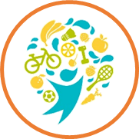 Задачи:Организация проектной деятельности по пропаганде здорового образа жизни, охране здоровья граждан и профилактике социально значимых заболеваний;Содействие организациям здравоохранения в реализации национальных проектов «Здравоохранение» и «Демография» на местах;Внедрение здоровьесберегающих технологий и подходов в деятельность общедоступных библиотек Иркутской области;Развитие компетенций сотрудников общедоступных библиотек в области социального проектирования, внедрения и реализации социально ориентированных практик, направленных на сохранение физического здоровья жителей Иркутской области.Целевая группа. В данном подпроекте довольно сложно указать единую целевую группу. Это могут быть и дети, и взрослые, и молодежь, и родители, и сотрудники производств с вредными условиями труда, и т. д. Библиотекам необходимо самостоятельно определить свою целевую группу подпроекта или несколько целевых групп, как и направления проектной работы, исходя из ситуации по заболеваемости, травматизму и смертности населения в конкретном муниципальном образовании.Опорная библиотека: муниципальное бюджетное учреждение культуры «Библиотечное объединение Тайшетского городского поселения».Партнерское взаимодействие. Ключевыми партнерами в реализации подпроекта являются министерство здравоохранения Иркутской области, Иркутский областной центр медицинской профилактики, организации здравоохранения различных организационно-правовых форм в муниципальных образованиях, профильные некоммерческие организации. Нормативно-правовая база. При реализации подпроекта «Школа здоровой нации» следует ориентироваться на национальные проекты «Демография» и «Здравоохранение», федеральные проекты «Укрепление общественного здоровья», «Спорт – норма жизни», Постановление правительства Иркутской области от 06.11.2018 N 816-пп «Об утверждении государственной программы Иркутской области "Развитие здравоохранения"» на 2019–2024 годы», Постановление правительства Иркутской области от 14.11.2018 N 830-пп «Об утверждении государственной программы Иркутской области "Развитие физической культуры и спорта"» на 2019–2024 годы и другие нормативно-правовые акты, регулирующие вопросы общественного здравоохранения, физической культуры и спорта.Ориентируясь на задачи национальных проектов «Демография» и «Здравоохранение», на данные Всемирной организации здравоохранения (далее – ВОЗ) и Росстата по Иркутской области, можно выделить следующие тематические направления работы библиотек в подпроекте «Школа здоровой нации»:Профилактика социально значимых неинфекционных заболеваний (сахарный диабет, онкологические заболевания, болезни сердечно-сосудистой системы, хронические заболевания органов дыхания, травмы);Профилактика социально значимых инфекционных заболеваний (туберкулез, ВИЧ-инфекция, вирусные гепатиты, коронавирус); Содействие органам здравоохранения в проведении диспансеризации и вакцинации населения;Пропаганда здорового образа жизни и донорства крови;Пропаганда физической культуры и спорта;Участие в подготовке населения к оказанию первой помощи при травмах и угрожающих жизни ситуациях, обучение правилам безопасности при занятиях спортом.Для справки: по данным ВОЗ, хронические неинфекционные заболевания в развитых странах являются причиной 2/3 случаев преждевременной смерти населения в трудоспособном возрасте, причем основная доля приходится на заболевания сердечно-сосудистой системы, злокачественные новообразования и травмы. При этом более 60 % неинфекционных заболеваний обусловлены семью ведущими факторами: повышенное артериальное давление, потребление табака, чрезмерное потребление алкоголя, повышенное содержание холестерина в крови, избыточная масса тела, низкий уровень потребления фруктов и овощей, малоподвижный образ жизни.В рамках участия в подпроекте «Школа здоровой нации» работа библиотек может строиться одновременно по двум векторам (рис. 7):Создание в библиотеке «территории здоровья»;Организация на базе библиотек центров общественного здоровья (ЦОЗ). 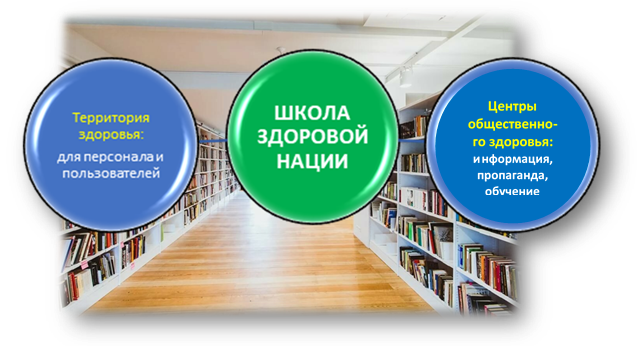 Рис. 7. Основные направления проектной работы в рамках подпроекта «Школа здоровой нации»Создавая на своих базах «территории здоровья», библиотеки должны стать мотивирующим примером по организации безопасных и здоровьесберегающих пространств и процессов как для пользователей, так и для работников. Для создания наиболее благоприятных условий труда следует ориентироваться на разработанный Федеральным центром медицинской профилактики документ «Корпоративные модельные программы по укреплению здоровья работающих», в котором предложен соответствующий алгоритм. Каждой библиотеке рекомендуется разработать собственную модельную программу «Библиотека – территория здоровья». В сети Интернет существует множество образцов подобных программ. Интересные идеи по организации «Территории здоровья» можно почерпнуть на странице ФГБУ «Национальный медицинский исследовательский центр терапии и профилактической медицины», которая рассказывает о способах сохранения здоровья. «Территория здоровья» подразумевает внедрение здоровьесберегающих технологий в деятельность библиотеки, которые будут способствовать сохранению здоровья на рабочем месте сотрудников и создавать наиболее безопасные условия для пользователей библиотек (при работе с книгами, пользовании компьютером, участии в мероприятиях и т. д.) в процессе решения основных вопросов, определенных ВОЗ как приоритетные:– Здоровье и безопасность в физической производственной и общественной среде;– Здоровье, безопасность и благополучие в психосоциальной производственной и общественной среде, включая организацию труда, культуру рабочего места, культуру обслуживания и т. д.; – Личный потенциал здоровья работника на рабочем месте;– Способы участия в совместной работе по улучшению здоровья работающих, их семей и других членов сообщества. Если библиотека включилась в реализацию подпроекта «Школа здоровой нации», то и само помещение библиотеки, и поведение ее сотрудников должны стремиться в максимальной степени соответствовать принципам здорового образа жизни (далее – ЗОЖ).Создать благоприятные условия труда и пребывания пользователей в библиотеке – вот основная задача. Чистые, проветриваемые помещения, красивое озеленение, достаточное естественное и искусственное освещение, удобная мебель, регулярная обработка книг и рабочих поверхностей (что особенно актуально в период эпидемий) и т. д. – все это вполне достижимые цели. Сами библиотекари могут своим примером демонстрировать приверженность к здоровому образу жизни – в практике некоторых библиотек есть велопробеги, совместные походы, участие в секциях скандинавской ходьбы и другие примеры корпоративной физической активности. Территорию вокруг библиотеки можно объявить свободной от курения и т. д. Для пользователей и сотрудников можно проводить физкультминутки и т. п.Пользователи должны быть оповещены (любым удобным способом – через плакаты, листовки, брошюры, лекции, беседы, сувенирную продукцию и т. д.) о принципах безопасной для здоровья работы на компьютере или чтения книг. Информация может содержать следующие сведения: какое расстояние от экрана (книги) до глаз считается наиболее оптимальным, как часто следует делать перерывы, как правильно отдыхать от чтения или от работы на компьютере и т. п., а также описание упражнений зрительной гимнастики, разминок для спины, шеи, ног и др. В некоторых случаях (если это возможно технически) можно организовать на базе библиотеки прием врача-окулиста, специалиста по болезням опорно-двигательного аппарата или врача-физиотерапевта. Одним словом, вариантов организации «территории здоровья» в библиотеке для пользователей может быть множество. Организация в библиотеке «территории здоровья», безусловно, повысит ее привлекательность в глазах пользователей, укрепит доверие к ней и будет работать на улучшение имиджа библиотеки. Параллельно с организацией «территории здоровья» библиотекам-участницам подпроекта «Школа здоровой нации» рекомендуется организовать на своей базе центры общественного здоровья (ЦОЗ). Под центрами общественного здоровья подразумевается комплексная программа действий библиотеки по сохранению здоровья населения, профилактике различных заболеваний, пропаганде ЗОЖ, популяризации физической культуры и спорта и т. д., сформированная как самостоятельный проект или состоящая из различных проектов данного направления, реализуемых на базе библиотек или с их участием.Из перечисленных выше тематических направлений работы библиотек в подпроекте «Школа здоровой нации» очевидно, что проектная деятельность библиотек в рамках работы центров общественного здоровья может быть очень разнообразна, но обязательно должна соответствовать потребностям территории. Ниже приведены примеры возможной проектной работы центров общественного здоровья в библиотеках. Системная работа ЦОЗ по сохранению здоровья населения может включать в себя организацию на базе библиотек работы волонтерских групп, действующих по принципу «равный – равному», которые при соответствующей подготовке могут взять на себя просветительскую работу по профилактике различных заболеваний, актуальных в данном регионе, пропаганде здорового образа жизни, физической культуры и т. д. В рамках ЦОЗ библиотека также может стать информационным центром для населения по предоставлению профилактической информации разной направленности, в том числе и о режиме работы организаций здравоохранения и отдельных медицинских специалистов, о том, когда и как можно пройти диспансеризацию или вакцинацию, где можно получить ту или иную медицинскую услугу, как записаться на прием к врачу через портал госуслуг и т. д. Интересной идеей является создание на информационных ресурсах библиотек интерактивных карт, на которых размещена информация обо всех организациях, предоставляющих те или иные медицинские услуги. В настоящее время разработкой такой карты занимается опорная библиотека подпроекта (МКУ «Библиотечное объединение Тайшетского городского поселения»). Традиционной работой библиотек является организация тематических встреч отдельных групп населения со специалистами по актуальным темам, касающимся сохранения здоровья и организации работы учреждений здравоохранения. Эта деятельность, но оформленная уже в формате проекта (а не отдельных разрозненных мероприятий), то есть имеющая четкую направленность (цель, задачи, конкретная целевая группа), регулярность и ожидаемые результаты, может иметь значимый социальный эффект.Отдельные проектные мероприятия подпроекта «Школа здоровой нации» можно приурочить к календарю знаменательных дней, в котором содержится много интересных дат, связанных с темой здоровья. Например, Всемирный день здоровья (7 апреля), Всемирный день больного (11 февраля), Всемирный день без табака (31 мая), Международный день отказа от курения (третий четверг ноября), Всемирный день борьбы с диабетом (14 ноября), Всемирный день борьбы против рака (4 февраля) и т. д.Также полезной и социально значимой в рамках подпроекта «Школа здоровой нации» может стать проектная деятельность библиотек по изучению и формированию общественного мнения в области охраны здоровья в формате социологических исследований, общественных слушаний, дискуссий, форумов, конференций, ведения собственных тематических блогов «Здоровье» в социальных сетях или в СМИ и т. д. Примером участия библиотек в популяризации физической культуры и спорта может служить федеральный проект-мотивация «Страна героев», который реализуется на территории Иркутской области с марта 2020 г. Каждая библиотека Иркутской области может принять участие в проекте или создать свой собственный аналогичный тематический проект, проведя исследовательскую работу по поиску сведений об истории зарождения и развития физической культуры и спорта в своем муниципальном образовании, о выдающихся местных физкультурниках, спортсменах и т. д. «Страна героев»   это спортивно-исторический проект-выставка для школ, вузов, музеев и галерей, который способствует нравственному и патриотическому воспитанию, а также популяризации отечественного спортивно-исторического наследия как системы мотивации. Проект создан Государственным музеем спорта при поддержке Министерства культуры РФ и Российского военно-исторического общества. Проект использует уникальные исторические фонды, включая документальную хронику, фотоматериалы, кадры из фильмов, архивные данные и документы знаменитых спортсменов: дневники, письма, открытки, личные вещи, памятные знаки, наградные листы и медали. В рамках проекта «Страна героев» в Иркутской области подготовлена передвижная выставка, которая может быть представлена в различных населенных пунктах нашего региона на базе общедоступных библиотек, музеев, образовательных организаций. Реализация проекта в Иркутской области подразумевает проведение конкурсов, методическую и просветительскую работу среди молодежи и педагогов, а также исследовательскую деятельность по выявлению героев спорта – жителей Иркутской области, на основе которой будут подготовлены дополнительные выставочные стенды, прославляющие наших земляков. К минимальным требованиям, определяющим работу ЦОЗ на базе библиотек, относятся следующие:Наличие положения о ЦОЗ в библиотеке.Наличие действующих соглашений о сотрудничестве с муниципальными медицинскими организациями, муниципальными отделами здравоохранения, местными филиалами Иркутского областного центра медицинской профилактики и др.  Наличие собственной программы работы ЦОЗ, ориентированной на решение местных проблем в области охраны здоровья, определяющей конкретные целевые группы и форматы работы с ними, включающей не менее двух направлений работы – информационную и профилактическую.Наличие сформированных групп благополучателей, регулярно получающих услуги ЦОЗ.Наличие не менее одного действующего социального проекта в области охраны здоровья, пропаганды ЗОЖ, популяризации физической культуры и спорта.  Представленные выше требования определяют только минимальное количество функций и услуг ЦОЗ, при этом не ограничивая их разнообразие и количество. Пошаговую инструкцию по организации «территории здоровья» в библиотеке и работы ЦОЗ можно найти в методическом кейсе подпроекта «Школа здоровой нации».3.3. Подпроект «Доступный мир»Цель: создание в библиотеках условий для улучшения качества жизни и социализации людей с ограниченными возможностями здоровья (далее – люди с ОВЗ).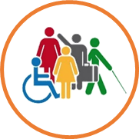 Задачи:Обеспечение доступности социокультурных продуктов и услуг для людей с ОВЗ;Организация проектной деятельности, направленной на трудоустройство, развитие творческих и коммуникативных навыков, повышение юридической грамотности людей с ОВЗ и иные цели, способствующие развитию собственных возможностей людей с ОВЗ и их ближайшего окружения в социализации и реализации своих прав;Организация доступной среды в библиотеке для людей с ОВЗ;Развитие компетенций сотрудников общедоступных библиотек в области работы с людьми с ОВЗ, а также социального проектирования, внедрения и реализации социально ориентированных практик, направленных на улучшение качества жизни людей с ОВЗ.Целевая группа: люди с ограниченными возможностями здоровья, в том числе маломобильные люди любого возраста и их ближайшее окружение (члены семьи, лица, осуществляющие уход, и т. д.). Таким образом, в подпроекте четко выделяются две целевые группы, связанные между собой единой проблемой. Это очень важно понимать и учитывать при организации проектной деятельности.Опорная библиотека: муниципальное бюджетное учреждение культуры «Центральная библиотечная система г. Черемхово». Партнерское взаимодействие. Ключевыми партнерами в реализации подпроекта являются министерство здравоохранения Иркутской области и его подразделения в муниципальных образованиях области, министерство социального обслуживания, опеки и попечительства Иркутской области, профильные некоммерческие организации (например, отделение Всероссийского общества инвалидов). Нормативно-правовая база. При реализации подпроекта «Доступный мир» следует ориентироваться прежде всего на Конвенцию ООН о правах инвалидов от 13.12.2006 г., Федеральный закон № 442-ФЗ от 21.12.2013 г. «Об основах социального обслуживания граждан в РФ» и Федеральный закон № 181-ФЗ от 24.11.1995 г. «О социальной защите инвалидов в Российской Федерации», а также другие нормативно-правовые акты.Отдельного национального проекта по работе с людьми с ОВЗ не существует. Однако практически все приоритетные национальные проекты социальной направленности предусматривают в числе других целевых групп и людей с ОВЗ. Идея подпроекта «Доступный мир» основывается на том утверждении, что участие в различных видах культурной и досуговой деятельности не только зачастую имеет определенный терапевтический эффект, но и является необходимым условием социализации и самореализации людей с ОВЗ, а обеспечение доступа к реабилитационным программам, психологической помощи и актуальной юридической и иной необходимой информации повышает собственные возможности людей с ОВЗ в защите и реализации своих прав. Современный подход к работе с людьми, имеющими инвалидность, основывается на главном принципе, изложенным в Конвенции ООН о правах инвалидов: всесторонняя вовлеченность и право на участие в жизни общества всех людей с ОВЗ.Основная цель заключается в поощрении, защите и обеспечении полного и равного осуществления всеми инвалидами всех прав и основных свобод человека, а также в поощрении уважения присущего им достоинства.В реализации подпроекта «Доступный мир» одним из важных направлений является обучение сотрудников библиотек работе с целевой группой, которая требует определенной подготовки, а в некоторых случаях – и привлечения внешних специалистов, потому что это особая работа с особыми людьми. Эти особенности связаны со следующими моментами:Во-первых, в библиотеке должны строго соблюдаться этические принципы взаимодействия с инвалидами, определенные в Конвенции ООН о правах инвалидов и заложенные в основу всех действующих в настоящее время в Российской Федерации законодательных и нормативно-правовых актах, регламентирующих работу с инвалидами; эти принципы (недискриминация, уважение, независимость и личная самостоятельность) надо знать и внедрять в практику работы каждой библиотеки – библиотека должна не только декларировать принципы толерантности, но и в действительности стать территорией толерантности, дружественной к людям с ОВЗ;Во-вторых, вся работа с людьми с ОВЗ должна строиться по принципу инклюзии и активного вовлечения целевой группы в самостоятельную деятельность, а также по принципу усиления собственных возможностей людей с ОВЗ. Таким образом, предпочтение должно отдаваться интерактивным формам работы, где люди с инвалидностью играют не пассивную роль наблюдателей и получателей услуг, а активную роль инициаторов, участников и исполнителей;В-третьих, следует создать максимально комфортные условия окружающей среды в плане ее доступности для маломобильных людей. При работе с данной категорией пользователей библиотеке следует учитывать их особенности (ограниченные возможности зрения, слуха, опорно-двигательного аппарата и т. д.). Если библиотека по определенным причинам не может создать комфортные и безопасные условия для людей с ОВЗ, следует рассмотреть возможность работы с маломобильными людьми и проведение мероприятий для них на других площадках, оборудованных до́лжным образом.В сети Интернет можно найти достаточно много методической литературы по форматам работы с людьми с ОВЗ в учреждениях культуры.Однако изучение такой литературы не может помочь выработать практические навыки межличностного взаимодействия сотрудников библиотек с целевыми группами подпроекта. Поэтому одна из задач подпроекта – организовать соответствующую подготовку сотрудников наряду с обучением социальному проектированию и проектному менеджменту. В рамках организации проектной работы с целевыми группами подпроекта «Доступный мир» можно выделить следующие стратегические направления:Создание условий для развития творческих и коммуникативных навыков у людей с ОВЗ (через организацию работы различных кружков, секций, проведение интерактивных обучающих семинаров, тренингов, различных совместных мероприятий и т. д.);Вовлечение людей с ОВЗ в творческую деятельность (через предоставление возможности людям с ОВЗ организовывать, например, выставки своих работ, спектакли и концерты с их участием и т. п. – одним словом, стать творческой площадкой для людей с ОВЗ, объединяя и поощряя их, популяризируя их творчество для широкой публики);Информационная и юридическая поддержка людей с ОВЗ и их ближайшего окружения (через создание информационно-консультационных служб, организацию встречи со специалистами различного профиля и т. д.);Организация психологической помощи людям с ОВЗ и их ближайшему окружению (путем привлечения специалистов-психологов для консультационной и тренинговой работы);Предоставление образовательных услуг для людей с ОВЗ для повышения их востребованности на рынке труда;Мониторинг доступности окружающей среды для маломобильных людей, подготовка аналитических обзоров для представления структурам, принимающим решения;Деятельность по формированию общественного мнения, внедрения принципов толерантности и инклюзии в общественное сознание (через реализацию проектов по исследованию общественного мнения и продвижению инклюзии, организацию фестивалей, форумов, дискуссий и т. д.).Деятельность по созданию условий для развития творческих и коммуникативных навыков через организацию работы различных творческих кружков и коммуникативных тренингов для людей с ОВЗ является в большинстве случаев традиционным направлением работы библиотек. Такой работе также можно придать инновационность, применяя к ней проектный подход, что, собственно, и является одной из задач «Большого проекта» вообще и подпроекта «Доступный мир» в частности. В рамках подпроекта «Доступный мир» социокультурное проектирование представляет собой процесс создания условий для удовлетворения потребностей и интересов людей с ОВЗ и маломобильных пользователей, направленный на реализацию их прав в области здоровья, образования, занятости, реабилитации, участия в общественной жизни и создание условий для их личностного развития и самореализации. Для реализации вышеперечисленных стратегических направлений библиотеки могут использовать различные форматы проектной работы. Например, можно организовать на базе библиотеки постоянно действующий консультационный пункт, где юристы, специалисты органов социальной защиты или здравоохранения, специалисты центров занятости по определенному расписанию и в соответствии с запросами целевой группы могут предоставлять консультации в формате pro-bono, а также вести прием граждан представители органов власти и т. д. Такие консультации также можно организовать в онлайн-режиме в формате «живой» связи (через платформы Skype или Zoom), а также завести колонку экспертов на сайте библиотеки, где будут размещаться ответы на самые популярные и актуальные вопросы, касающиеся обеспечения качества жизни и доступной среды для людей с ОВЗ.Проекты, целью которых является психологическая помощь и поддержка людей с ОВЗ и их ближайшего окружения, также являются крайне актуальными. Такие проекты могут включать как консультации психологов, так и проведение различных тренингов для обеих целевых групп подпроекта «Доступный мир», создание групп поддержки или тематических клубов.  Проектная деятельность библиотек может быть направлена на реализацию различных реабилитационных программ с использованием таких подходов, как арт-терапия и игротерапия. Известно, что эти подходы, в основе которых лежит вовлечение людей с ОВЗ в активную творческую деятельность (занятия рисованием, танцами, вокалом и т. д.), в участие в викторинах, шахматных турнирах, квестах и т. д., способствуют развитию внимания, памяти, наблюдательности, а также создают условия для эффективного межличностного общения, улучшения навыков коммуникации и, как следствие, способности людей с ОВЗ более свободно интегрироваться в общество. Однако надо понимать, что любые реабилитационные программы требуют привлечения специалистов с соответствующей профессиональной подготовкой, что возможно только в рамках отдельных проектов. Отдельно стоит сказать о таком формате, как организация инклюзивного театра, который не только дает замечательный реабилитационный эффект, но также работает и на формирование толерантного отношения к людям с ОВЗ, на осознанное принятие обществом инклюзии. Деятельность библиотек в этом направлении может идти разными путями. Например, можно создать новый театральный кружок-студию (пример: проект ЦБС г. Черемхово «Народный театр для пенсионеров и инвалидов "Факел"» при поддержке Фонда президентских грантов, 2018 г.). Но библиотека может выступить и площадкой для работы уже действующих инклюзивных театров, создания условий для их развития и популяризации творчества инклюзивных театров среди населения, формируя общественное мнение (проект «Открытая рампа: инклюзивная театральная студия», реализованный ГБУК ИОГУНБ совместно с АНО «Центр культурных инициатив "Буквица"» при поддержке Фонда президентских грантов, 2019–2020 гг.). В рамках проекта «Открытая рампа: инклюзивная театральная студия» в библиотеке появилось специально оборудованное театральное пространство, которое используется инклюзивными творческими коллективами в качестве репетиционной и сценической площадки для постановки спектаклей и театрализованных представлений. В феврале 2020 года в ГБУК ИОГУНБ состоялся первый фестиваль инклюзивных театров, который собрал вместе девять творческих инклюзивных коллективов из нескольких городов Иркутской области и самых разных зрителей. Фестиваль получил высокую оценку участников и всех присутствующих, которые высказали пожелание сделать такие фестивали ежегодными. Опыт реализации этих проектов в рамках «Доступного мира» может быть взят в работу другими библиотеками региона. Создание на базе библиотек различного рода пространств (площадок), где люди с ОВЗ могли бы реализовывать свои творческие, образовательные, информационные и иные потребности, является одной из задач подпроекта «Доступный мир». Работая как ресурсный центр, библиотека может стать площадкой для совместной с НКО информационно-просветительской работы, направленной на людей с ОВЗ, их ближайшее окружение и на специалистов различных организаций, работающих с инвалидами. Примером может служить партнерство государственных библиотек Иркутской области с АНО «Центр абилитации и реабилитации» по информированию родителей о ранних признаках неблагополучия здоровья у детей и формах ранней помощи детям-инвалидам, а также по организации онлайн-обучения специалистов современным методикам работы. Библиотека может стать инициатором проведения различных социологических исследований отдельных компонентов качества жизни людей с ОВЗ, а также совместно с волонтерами организовать работу по созданию карт доступности объектов и услуг для инвалидов и других маломобильных групп населения на своей территории с последующим широким обсуждением результатов для привлечения внимания общественности и принимающих решения лиц к проблемам людей с ОВЗ. Таким образом, библиотека может стать активным элементом и катализатором общественного контроля и формирования гражданской ответственности жителей своих территорий. Интересным и очень востребованным направлением проектной работы «Доступного мира» в библиотеках является организация обучения людей с ОВЗ, направленного на развитие некоторых профессиональных и надпрофессиональных навыков, которые могли бы помочь им стать более конкурентоспособными и привлекательными на рынке труда. Например, можно подготовить и реализовать образовательный проект по обучению людей с ОВЗ какому-либо прикладному ремеслу или работе на компьютере, включая как его освоение, так и самостоятельную разработку новых программных продуктов, по обучению мобильной и финансовой грамотности, инициировать проект, в рамках которого люди с ОВЗ могли бы научиться создавать свои резюме, правильно искать работу и проходить собеседование и т. д. Также в проектную деятельность можно включить тренинги по развитию эмоционального интеллекта и «мягких навыков» и так далее. Для ближайшего окружения людей с ОВЗ могут быть предложены тренинги по коммуникациям, по развитию навыков ухода и оказанию первой помощи, по профилактике синдрома эмоционального выгорания и другие. Любая деятельность в рамках подпроекта «Доступный мир» может и должна стать хорошей площадкой для организации волонтерской работы самого разного направления. Волонтеры «Доступного мира» могут привлекаться в качестве помощников и сопровождающих людей с ОВЗ при организации мероприятий, они могут сами выступать в качестве организаторов и реализаторов мероприятий для целевых групп, могут применять свои профессиональные навыки и знания, предоставляя людям с ОВЗ и их ближайшему окружению различные услуги – информационные, консультационные, образовательные и другие, могут быть активистами в вопросах формирования общественного мнения и так далее. Пожалуй, «Доступный мир»   это как раз то направление, где обойтись без волонтеров бывает очень трудно.Как видно из вышеизложенного, примеров проектной деятельности в рамках подпроекта «Доступный мир» может быть множество. Библиотекам-участницам подпроекта следует выбрать не менее двух стратегических направлений работы с целевыми группами и завести эту работу в формат проектов (внутренних или для участия в конкурсных процедурах) в соответствии с потребностями целевых групп, а также организовать работу по созданию доступной среды в своей библиотеке и своем населенном пункте, обеспечить взаимодействие с ключевыми партнерами и привлечь волонтеров в проектную деятельность по поддержке людей с ограниченными возможностями здоровья. 3.4. Подпроект «Экологическая культура»Цель: создание в библиотеках условий для формирования экологической культуры, направленной на сохранение благоприятной окружающей среды, обеспечение экологической безопасности и максимально рационального использования природных ресурсов. 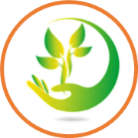 Задачи:Организация на базе библиотек актуального непрерывного экологического просвещения целевых групп подпроекта, направленного на развитие современного экологического мышления, привлечение местного населения к охране окружающей среды и обеспечению экологической безопасности;Организация проектной деятельности библиотек, направленной на формирование экологической культуры на основе принципов разумного (ответственного) потребления и внедрения этих принципов в практику целевых групп подпроекта;Внедрение непосредственно в практику деятельности библиотек инновационных подходов в области охраны окружающей среды, основанных на принципах ответственного потребления (создание модельных экологических территорий);Развитие компетенций сотрудников общедоступных библиотек в области организации современного экологического просвещения и формирования экологической культуры у жителей Иркутской области.Целевая группа. Так же, как и в «Школе здоровой нации», в подпроекте «Экологическая культура» невозможно определить единую целевую группу. Целевой группой подпроекта в отдельно взятом муниципальном образовании может стать и взрослое население, и сотрудники производств, и школьники, и студенты вузов и ссузов. Сосредотачивая свое внимание на стратегических направлениях подпроекта, библиотеки самостоятельно выбирают целевые группы в зависимости от особенностей и направленности своей проектной деятельности в рамках подпроекта. Опорная библиотека: муниципальное бюджетное учреждение культуры «Межпоселенческая центральная библиотека Слюдянского района».Ключевыми партнерами в реализации подпроекта являются министерство природных ресурсов и экологии Иркутской области, территориальное отделение Федеральной службы по надзору в сфере природопользования (Росприроднадзор), профильные некоммерческие организации (например, благотворительный фонд «Подари планете жизнь», АНО «Байкальская история», МОО «Большая экологическая тропа» и другие), образовательные организации любого типа. Нормативно-правовая база. Работу в подпроекте следует строить с учетом целей и задач национального проекта «Экология», федеральных проектов «Комплексная система обращения с твердыми коммунальными отходами», «Сохранение биологического разнообразия и развитие экологического туризма» и «Сохранение озера Байкал», а также на основе Федерального закона от 10.01.2002 N 7-ФЗ (ред. от 13.07.2015) «Об охране окружающей среды», с изменениями и дополнениями, вступившими в силу с 01.01.2016 г., Постановления Правительства РФ от 03.09.2010 N 681 (ред. от 01.10.2013) «Об утверждении Правил обращения с отходами производства и потребления в части осветительных устройств, электрических ламп, ненадлежащие сбор, накопление, использование, обезвреживание, транспортирование и размещение которых может повлечь причинение вреда жизни, здоровью граждан, вреда животным, растениям и окружающей среде», Федерального закона от 24.06.1998 N 89-ФЗ (ред. от 13.07.2015) «Об отходах производства и потребления», Закона Иркутской области от 04.12.2008 N 101-оз (ред. от 16.12.2013) «Об организации и развитии системы экологического образования и формировании экологической культуры на территории Иркутской области», Закона Иркутской области от 24.06.2008 N 30-оз (ред. от 09.06.2015) «О Красной книге Иркутской области» и иных действующих нормативно-правовых актов, регулирующих деятельность в сфере экологии и защиты окружающей среды.Приоритетной задачей национального проекта «Экология» является решение первостепенных проблем загрязнения природных ресурсов, неэффективности утилизации мусора, негативного техногенного влияния на окружающую среду. Экологическая безопасность является неотъемлемым условием устойчивого социально-экономического развития страны. В основе проектной работы библиотек в рамках подпроекта «Экологическая культура» должно быть понимание того, что в условиях усугубляющегося экологического кризиса выживание человечества полностью зависит от самого человека: сохранить благоприятную окружающую среду возможно только при условии, что каждый человек сумеет изменить стиль своего мышления, овладеет опытом экологически сообразной безопасной жизнедеятельности и введет в свою повседневную практику экологически ответственное поведение.Как следует из названия, целей и задач подпроекта «Экологическая культура», он направлен прежде всего на формирование у целевых групп современного экологического мышления и ответственного экологического поведения, которые сегодня выступают ключевым фактором в улучшении экологической ситуации. Безусловно, важным фактором формирования экологической культуры является введение массового экологического образования и активное включение различных групп населения в сферу экологического просвещения. Однако, как показывает практика, в настоящее время объективно существует проблема отсутствия механизма перевода экологических знаний в экологическое мировоззрение, при котором экологически грамотное поведение становится обязательным в любых жизненных ситуациях. Таким образом, сегодня не менее, а может быть, и более важным является вовлечение людей в непосредственную практическую деятельность по поддержанию здоровья окружающей среды. В настоящее время подобной работой занимаются многие структуры, в том числе различные образовательные организации и учреждения, государственные организации и НКО экологической направленности и т. д. Библиотекам, безусловно, следует найти свою нишу в этом процессе, чтобы, сотрудничая с экологическими организациями, сделать свою работу практически значимой, уникальной и востребованной. Следует отметить, что все общедоступные библиотеки Иркутской области довольно активно проводят различные экологические мероприятия. Среди них много действительно интересных, познавательных и практически полезных. Однако, как правило, эти мероприятия не носят системный характер, не имеют четко определенной целевой группы и зачастую не могут, даже в совокупности, приводить к формированию современного экологического мышления и ответственного экологического поведения в повседневной жизни участников этих мероприятий, где бы они ни находились. Для решения этой задачи необходим проектный подход к экологическому просвещению, который будет нести инновационные идеи и позволит точечно и комплексно работать с определенными целевыми группами, переводя их экологические знания в экологически ответственное поведение. На сайте https://нацпроектэкология.рф можно найти много интересной и полезной информации по различным темам, касающимся экологии и защиты окружающей среды. Этот сайт может стать хорошим источником проектных идей для библиотек.   «Большой проект» предлагает библиотекам Иркутской области в рамках подпроекта «Экологическая культура» сосредоточиться на следующих стратегических направлениях:Создание на базе общедоступных библиотек современных центров экологического просвещения (далее – ЦЭП), в основе которых будут лежать образовательные программы для разных групп населения по формированию разумного потребления;Создание на базе библиотек модельных экологических территорий (далее – МЭТ), или «зеленых библиотек», когда библиотека сама становится образцом экологически ответственного поведения в своей повседневной деятельности. Как центр экологического просвещения, так и модельная экологическая территория могут стать основанием для создания экологического проекта. Однако проектной идеей могут быть и отдельные компоненты, и направления работы ЦЭП и МЭТ.Деятельность центров экологического просвещения на базе библиотек может включать несколько направлений:ЦЭП может стать ресурсной площадкой для НКО и гражданских активистов экологической направленности через предоставление необходимого оборудования (компьютера, принтера, сканера и др.), помещения для встреч, выставок, проведение совместных мероприятий, обучающих занятий, мастер-классов, инициацию таких встреч и т. п.;ЦЭП может стать площадкой для ведения государственно-общественного диалога по экологическим проблемам территории, инициируя мониторинг окружающей среды (например, с привлечением волонтеров или специалистов), общественные обсуждения правоприменительной практики действующего экологического законодательства и законотворческих инициатив, организацию экологических конференций, форумов и т. д.;ЦЭП может осуществлять просветительскую и образовательную деятельность (в рамках проектов, с привлечением соответствующих специалистов), в основе которой будут также специально разработанные программы для разных групп населения по формированию навыков разумного потребления и раздельного сбора отходов, которые будут включать разнообразные интерактивные мероприятия (ролевые и деловые игры, квесты и квизы, конкурсы и соревнования и т. д.);ЦЭП может включать в себя работу информационного экологического центра, аккумулируя и регулярно предоставляя интересную и актуальную экологическую информацию разным категориям населения в любом формате – книжные обзоры экологической литературы, обзоры статей и постов, проведение конкурсов среди читателей, создание на сайтах библиотек экологических колонок или страниц, блогов в социальных сетях, где может размещаться, например, актуальная экологическая информация МЧС, где эксперты могут рассуждать и делиться советами, где вывешиваются афиши об экологических акциях и т. д.;  ЦЭП может взять на себя роль универсальной методической базы по экологической тематике, в том числе и для создания местных брендов, связанных с природными ресурсами и достопримечательностями;ЦЭП может выступать инициатором и организатором экологических акций различного плана и формата.Для того, чтобы библиотека могла заявить о том, что на ее базе в рамках подпроекта «Экологическая культура» действует ЦЭП, необходимо соответствовать следующим критериям:Наличие положения о ЦЭП;Наличие собственной программы работы ЦЭП, которая включает предоставление услуг целевым группам по двум и более вышеперечисленным направлениям деятельности, при этом обязательным направлением является просветительская и образовательная деятельность по вопросам экологии; Наличие не менее одного действующего экологического проекта.  При создании просветительских и образовательных программ подпроект «Экологическая культура» предлагает взять за основу теорию разумного (ответственного) потребления, чтобы сформировать соответствующее экологическое мышление и побудить людей практиковать ответственное экологическое поведение.Под разумным потреблением подразумевается образ мышления и соответствующий стиль жизни, которые построены на экономном использовании невосполнимых или долго возобновляющихся природных ресурсов – воды, лесов, нефти, газа, воздуха и так далее. Согласно этой теории, вещи, продукты питания, бытовые предметы и условия жизни должны полностью удовлетворять насущные потребности человека, но не потакать роскоши и не приводить к накопительству. Разумное потребление подразумевает, в частности, отказ от использования пластика, вредных бытовых химических веществ, экономию бумаги и воды, переработку использованных вещей, раздельный сбор мусора и электрических батареек и т. д.Библиотека может стать примером ответственного экологического поведения, организовав на своей базе модельную экологическую территорию (МЭТ).Модельная экологическая территория (она же «зеленая библиотека») – это концепция управления библиотекой, целью которой является уменьшение негативного влияния ее деятельности на окружающую среду и рациональное использование ресурсов на рабочем месте.Практика внедрения программы «зеленого офиса» в деятельность библиотек еще довольно нова. Однако сегодня такие программы вызывают все больший интерес, так как практика показала, что они оказались полезными не только с точки зрения экологии, но и работы с людьми, экономии финансовых и других ресурсов, построения репутации.Организация работы библиотеки в формате МЭТ, безусловно, потребует определенных усилий, но и результат будет впечатляющим. Во-первых, это прямой путь к экономии ресурсов. Для этого достаточно пересмотреть порядок работы библиотеки, привычки ее работников, их отношение к ресурсам и окружающей среде и внедрить необходимые изменения. Причем начинать можно с мелочей, которые в совокупности дадут хороший экономический эффект. Например, настроить копир на «спящий» режим и выключать его на ночь, делать повторную заправку отработанных картриджей и использовать двустороннюю печать, плотно закрывать краны, экономить воду и электричество, ввести системы электронного документооборота и предоставление информации пользователям (буклеты, программы, афиши и пр.) преимущественно в электронном виде. Во-вторых, организация работы в формате «зеленого офиса» позволит библиотеке в определенной мере снизить негативное влияние своей деятельности на окружающую среду, побуждая своих сотрудников к раздельному сбору отходов и отказу от пластиковой посуды, вводя аналогичные правила поведения в библиотеке и для пользователей, тем самым подавая пример и изменяя их поведение во время нахождения в библиотеке на более экологичное, постепенно формируя экологическое сознание пользователей и участников мероприятий библиотеки.В-третьих, работая по принципам «зеленого офиса», библиотека вносит вклад в формирование своего имиджа, что, в свою очередь, привлекает внимание пользователей, местных органов власти, включая учредителя, потенциальных инвесторов и грантодателей, СМИ, а также демонстрирует корпоративную социальную и экологическую ответственность библиотеки.Обязательным компонентом МЭТ является организация в библиотеке процесса раздельного сбора отходов. В данном случае, помимо вклада в охрану окружающей среды и улучшения своего имиджа, библиотека сможет уменьшить плату за вывоз твердых коммунальных отходов. Однако такой переход требует целенаправленной работы. В первую очередь с учредителем библиотеки (собственником контейнерной площадки) и региональным оператором по обращению с твердыми коммунальными отходами, а также с сотрудниками библиотеки. Подробная инструкция о том, как организовать в библиотеке раздельный сбор мусора, находится в методическом кейсе подпроекта «Экологическая культура». Следует отметить, что сегодня многие библиотеки уже организовали на своей базе отдельный сбор электрических батареек, галогеновых ламп или крышечек от пластиковых бутылок, тем самым формируя у своих пользователей привычку не выбрасывать эти отходы совместно с другими.Создание МЭТ в библиотеке следует начинать с разработки собственной программы «зеленого офиса», проведения аудита потребления ресурсов библиотеки и выявления «тревожных» точек и областей возможной экономии и снижения вреда на окружающую среду, затем следует составить план действий в формате чек-листа, провести обучающие мероприятия для сотрудников библиотеки, чтобы мотивировать их к осознанному участию в программе, распределить среди сотрудников библиотеки зоны ответственности соответственно с задачами программы, ввести новые, «зеленые» правила работы и пребывания в библиотеке, проинформировать о них пользователей, партнеров и широкую общественность. Не следует забывать, что с течением времени программа может потребовать пересмотра и внесения в нее изменений.Итак, чтобы библиотека могла объявить себя модельной экологической территорией, ей необходимо:Разработать программу «зеленого офиса», включив туда как обязательное действие организацию раздельного сбора отходов;Организовать (по возможности) на базе библиотеки раздельный сбор отходов в соответствии с определенными правилами (см. инструкцию);Определить правила ответственного экологического поведения для сотрудников и пользователей библиотеки и ввести эти правила в действие (через обучение и информирование).Удачным может стать сочетание в одной библиотеке и модельной экологической территории, и «территории здоровья» (см. раздел «Подпроект "Школа здоровой нации"»), так как по некоторым позициям эти подходы пересекаются и, действуя вместе, усиливают социальную роль библиотеки, делая ее более привлекательной в глазах пользователей, общества и власти.3.5. Подпроект «Туристско-информационный центр»Цель: повышение туристской привлекательности территорий путем создания на базе общедоступных библиотек Иркутской области туристско-информационных центров.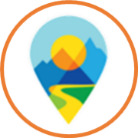 Задачи:Предоставление максимально полной и актуальной информации для комфортного и удобного отдыха туристам и местным жителям;Сбор и обработка информации о туристических возможностях региона, размещение ее на веб-сайте библиотеки или сайте администрации муниципального образования;Разработка и издание туристических продуктов (экскурсионные маршруты, карты, буклеты, путеводители), рекламной, сувенирной продукции.Целевая группа. В данном подпроекте целевая группа включает в себя как жителей Иркутской области, туристов из других регионов, так и представителей некоммерческого сектора, малого и среднего предпринимательства, оказывающих услуги в сфере туризма.Опорная библиотека: муниципальное бюджетное учреждение культуры «Централизованная библиотечная система» г. Усть-Илимска.Ключевыми партнерами в реализации подпроекта являются Агентство по туризму Иркутской области, министерство природных ресурсов и экологии Иркутской области, профильные некоммерческие организации, в том числе экологической направленности (см. раздел «Подпроект "Экологическая культура"»), муниципальные органы местного самоуправления, Сбербанк РФ. Нормативно-правовая база. Работу в подпроекте следует строить с учетом целей и задач национальных проектов «Экология» и «Культура», федерального проекта «Сохранение биологического разнообразия и развитие экологического туризма», Федерального закона от 24.11.1996 г. № 132-ФЗ «Об основах туристской деятельности в Российской Федерации», Стратегии развития туризма в Российской Федерации на период до 2035 г., утвержденной распоряжением Правительства РФ от 20 сент. 2019 г. № 2129-р., и в соответствии с требованиями ГОСТа Р 56197-2014 «Туристские информационные центры. Туристская информация и услуги приема. Требования».Рекомендуется ознакомиться также с методическим пособием Министерства культуры РФ и Департамента туризма и региональной политики по созданию системы дорожных указателей к объектам культурного наследия и иных носителей информации и другими методическими рекомендациями, которые можно найти в методическом кейсе, размещенном на странице подпроекта. Возникновение подпроекта «Туристско-информационный центр» (далее – ТИЦ) в «Большом проекте» неслучайно. В большинстве случаев туристические услуги, предлагаемые различными организациями, касаются только определенных мест, имеющих широкую известность среди жителей России и других стран. В первую очередь это территория, прилегающая к Байкалу. Другие же территории нашей области, имея порой богатую, интересную историю и свои уникальные достопримечательности, зачастую остаются вне зоны внимания. Библиотеки являются основными держателями краеведческих информационных ресурсов, обладают ресурсами туристической направленности, поисково-исследовательскими навыками, организацией выставочной, музейной, экскурсионной деятельности. Краеведческая деятельность библиотеки может быть представлена целым рядом продуктов и услуг, способствующих развитию туризма. Основной функцией ТИЦ является информационно-консультационное обслуживание. А одной из проблем в развитии внутреннего туризма большинства регионов РФ является недостаточно развитая туристская информационная среда. Поэтому библиотеки как информационные центры, как держатели уникальной краеведческой информации просто обязаны стать участниками туристического рынка.Основными стратегическими направлениями подпроекта являются:Создание на базе библиотек ТИЦ;Создание новых туристических продуктов на основе краеведческой информации;Создание и ведение туристического раздела на собственных интернет-ресурсах и ресурсах ключевых партнеров. Создание ТИЦ требует выполнения определенных требований, изложенных в Государственном стандарте (ГОСТ Р 56197-2014 (ИСО 14785:2014) «Туристские информационные центры. Туристская информация и услуги приема. Требования»). Данный ГОСТ определяет оптимальное месторасположение ТИЦ, требования к графику его работы, к источникам и качеству информации, к формам ее предоставления, к перечню предлагаемых услуг, правилам взаимодействия с посетителями, требования к персоналу и другие важные позиции, необходимые для качественной работы ТИЦ. На основе ГОСТа библиотекой для ТИЦ должны быть разработаны внутренние стандарты информационно-консультационного обслуживания как нормативный документ, устанавливающий базовые требования по взаимодействию с посетителями и формату предоставления информации.  Согласно ГОСТу, туристско-информационным центром называется «организация, ответственная за прием и консультации посетителей (потребителей), а также за рекламу услуг, связанных с туризмом».Организация работы туристско-информационного центра требует решения большого круга вопросов. В помощь туристско-информационным центрам разработан ряд методических рекомендаций.Ознакомиться с ними можно как на странице подпроекта «Туристско-информационный центр», так и на сайте «НАИТО: некоммерческое партнерство».Безусловно, основная услуга ТИЦ – информационно-консультационное обслуживание местного населения и туристов. Однако деятельность ТИЦ не должна ограничиваться только этими услугами. В идеале ТИЦ должен функционировать как элемент общей туристской инфраструктуры, который непосредственно влияет на удовлетворение потребностей туристов и туристскую привлекательность дестинации. Приоритетная долгосрочная цель работы ТИЦ, вне зависимости от масштаба деятельности и места расположения, – увеличение вклада туристской отрасли в экономику региона.Направления деятельности ТИЦ должны включать, кроме информационного обслуживания, также и туристическое обслуживание, продвижение бренда туристической дестинации, сбор и анализ статистики в сфере туризма на своей территории, мероприятия по повышению историко-культурной грамотности населения (рис. 8).Распространенной является услуга ТИЦ по предоставлению туристам раздаточных материалов, разрабатываемых и изготавливаемых библиотекой самостоятельно, или материалов, предоставленных другими организациями.Библиотека в формате работы ТИЦ может сосредоточиться на разработке таких туристических продуктов и услуг, как территориальные программы развития туризма, создание новых туристско-рекреационных кластеров и развитие уже существующих на базе достоверных источников, организация рекламных кампаний по продвижению туризма и бренда дестинации в регионе, разработка и реализация путеводителей, аудиогидов, буклетов, карт города или района, книг, фотоальбомов, сувениров, организация и проведение экскурсий, в том числе в онлайн-формате. 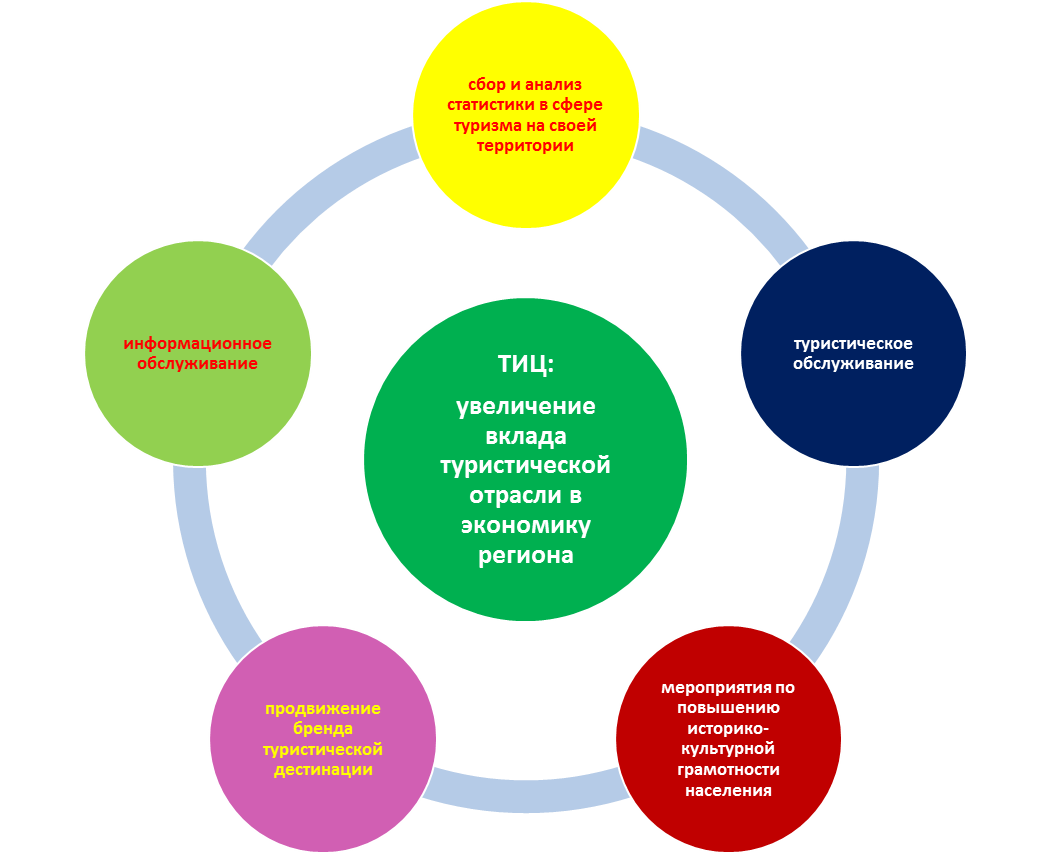 Рис. 8. Направления деятельности ТИЦАлгоритм действий при создании на базе библиотеки ТИЦ включает следующие позиции:Ознакомиться с нормативно-правовой базой и методическими материалами, начиная с изучения ГОСТ Р 56197-2014 «Туристские информационные центры. Туристская информация и услуги приема. Требования» и Методических рекомендаций по созданию Туристско-информационного центра – эти документы наилучшим образом описывают те требования, которые сегодня предъявляются к работе ТИЦ;Обратиться за помощью к куратору подпроекта и получить необходимые консультации;Создать брендбук в строгом соответствии с рекомендациями Министерства культуры Российской Федерации;Внести изменения/дополнения в действующие локальные нормативные акты библиотеки (положения, должностные инструкции и т. п.);Разработать нормативный документ, устанавливающий базовые требования по взаимодействию с посетителями при осуществлении информационно-консультационного обслуживания;Установить режим работы ТИЦ (учитывать сезонность, возможны отличия от режима работы библиотеки, особенно при наличии отдельного входа);Заключить соглашения, установить связь с некоммерческими организациями, с поставщиками туристических услуг, деловыми партнерами, потенциальными спонсорами, управлением культуры муниципального образования;Сформировать базу данных о туристской инфраструктуре муниципального образования;Создать раздел «Туризм» на сайте библиотеки или муниципального образования, наполнить его актуальной информацией:Об объектах истории, культуры, памятниках природы на территории муниципального образования;О культурных, спортивных и общественных событиях;О туристских маршрутах, экскурсиях;О транспорте (маршруты, расписание, стоимость и т. п.);О предприятиях общественного питания, торговли и бытового обслуживания;О средствах размещения (гостиницы, хостелы, квартиры и т. п.);О предприятиях, ведущих туроператорскую и турагентскую деятельность, аккредитованных гидах-переводчиках и экскурсоводах.Оборудовать маршрут до ТИЦ информационными указателями. Данные информационные указатели должны быть выполнены в соответствии с общероссийской системой навигации и ориентирующей информации для туристов, при этом следует по оформлению экстерьерных и интерьерных элементов ТИЦ строго придерживаться рекомендаций «Руководства по фирменному стилю ТИЦ»;Разработать туристические продукты и услуги;Организовать прием посетителей в соответствии с требованиями;Вести статистический учет посетителей;Обеспечить рекламно-информационное продвижение продуктов и услуг ТИЦ.Создание ТИЦ, безусловно, может потребовать дополнительных финансовых вложений. Поэтому так важно библиотеке получить поддержку со стороны учредителя, а также работать по привлечению средств с местным бизнес-сообществом и участвовать в грантовых конкурсах, в рамках которых можно, например, изготавливать различные туристические и информационные продукты. К концу 2020 г. в Иркутской области на базе общедоступных библиотек уже были открыты 5 туристско-информационных центров в городах: Усть-Илимск, Слюдянка, Байкальск, в селе Еланцы и поселке Бугульдейка. Если в Слюдянке, Усть-Илимске, Бугульдейке и Еланцах финансирование на организацию центров было за счет бюджетов муниципальных образований и библиотек, то открытие ТИЦ в г. Байкальске – это результат партнерской работы библиотеки, муниципалитета и представителя бизнес-сообщества – Байкальского банка ПАО «Сбербанк России». Сбербанк оказал благотворительную помощь в виде выделения финансовых средств. Смета включала покупку оргтехники для печати, оформление входа, наружную вывеску, информационные указатели направления к местоположению ТИЦ, мебель внутри помещения, всего на сумму 145 тыс. руб. Деньги были выделены в декабре 2019 г., в феврале 2020 г. были полностью освоены. На очереди еще несколько библиотек-участниц подпроекта.Однако далеко не каждая библиотека может создать на своей базе полноценный ТИЦ, да этого и не требуется. Но практически любая библиотека может создавать различные информационные и туристические продукты и работать над продвижением бренда туристической дестинации в своем муниципальном образовании. Здесь как раз уместно применить проектный подход, подготовив проекты для участия в грантовых конкурсах самостоятельно или через партнера в лице НКО. Примером успешного взаимодействия библиотеки и НКО может служить проект «Маршруты Иркутска», реализованный ГБУК ИОГУНБ совместно с Иркутской региональной организацией «Братство во имя святителя Иннокентия Иркутского» в 2018–2019 гг. при поддержке Фонда президентских грантов. В рамках проекта создано 9 аудиогидов, описывающих 189 маршрутов по достопримечательностям города Иркутска на трех языках – русском, английском, китайском. Шесть аудиогидов создано командой проекта, три – жителями города в рамках конкурса аудиогидов, в котором приняли участие 65 иркутян. Аудиогиды доступны бесплатно на платформе izi.TRAVEL, с июля 2019 года ими воспользовались более 23 000 человек, 48 % из которых – иркутяне, 52 %  жители регионов России и других стран (32 % от общего числа – жители Китая). Проведены презентации проекта, действуют страницы в соцсетях, карты и раздаточный материал распространяются через Иркутскую туристскую службу и библиотеку.В 2020 году новый проект «Байкальские маршруты» получил поддержку Фонда президентских грантов. В рамках проекта было создано пять аудиогидов по самым посещаемым туристическим местами озера Байкал: пос. Листвянка, г. Слюдянка, г. Байкальск, пос. Большое Голоустное, остров Ольхон, в подготовке участвовало несколько общедоступных библиотек Иркутской области. Проектных идей по развитию туризма может быть множество. Они хорошо поддерживаются грантодающими организациями, главное, чтобы проектная заявка отвечала требованиям, была грамотно подготовлена и соответствовала актуальным потребностям территории и целевых групп.3.6. Подпроект «Госуслуги  это просто!»Цель: создание условий на базе общедоступных библиотек для расширения возможностей использования цифровых технологий в интересах населения Иркутской области, некоммерческих организаций и субъектов малого и среднего предпринимательства (в соответствии с подп. «б» пункта 11 Указа Президента Российской Федерации от 07.05.2018 г. № 204).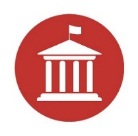 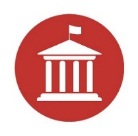 Задачи:Повышение качества и доступности государственных услуг для населения, оказываемых с использованием возможностей Портала государственных услуг Российской Федерации;Организация предоставления различным группам населения услуг цифрового кураторства;Повышение цифровой грамотности населения Иркутской области;Снижение издержек некоммерческих организаций, малого и среднего бизнеса на преодоление административных барьеров.Целевая группа. Целевыми группами подпроекта могут быть все категории дееспособных граждан, а также сотрудники библиотек, представители некоммерческих организаций, малого и среднего бизнеса. Опорная библиотека: муниципальное казенное учреждение культуры «Усть-Кутская межпоселенческая библиотека».  Ключевыми партнерами в реализации подпроекта являются министерство экономического развития Иркутской области, ООО «КРОК», школа программирования «COODY», ООО «Яндекс».Нормативно-правовая база. Работу в подпроекте следует строить с учетом целей и задач таких национальных проектов, как «Цифровая экономика», «Культура», «Образование», а также Федерального закона от 27.07.2010 N 210-ФЗ (ред. от 19.07.2018) «Об организации предоставления государственных и муниципальных услуг», Постановления Правительства Российской Федерации от 28 ноября 2011 г. N 977 «О федеральной государственной информационной системе "Единая система идентификации и аутентификации в инфраструктуре, обеспечивающей информационно-технологическое взаимодействие информационных систем, используемых для предоставления государственных и муниципальных услуг в электронной форме"», Постановления Правительства РФ от 24.10.2011 N 861 (ред. от 24.10.2019) «О федеральных государственных информационных системах, обеспечивающих предоставление в электронной форме государственных и муниципальных услуг (осуществление функций)» (вместе с «Положением о федеральной государственной информационной системе "Федеральный реестр государственных и муниципальных услуг (функций)"», «Правилами ведения федеральной государственной информационной системы "Федеральный реестр государственных и муниципальных услуг (функций)"», «Положением о федеральной государственной информационной системе "Единый портал государственных и муниципальных услуг (функций)"», «Требованиями к региональным порталам государственных и муниципальных услуг (функций)» и другими нормативно-правовыми актами. Участие библиотек в подпроекте «Госуслуги – это просто!» направлено на решение проблемы «цифрового барьера» для жителей муниципальных образований Иркутской области. Появление в «Большом проекте» этого подпроекта было вызвано жизненной необходимостью. Политика государства сегодня все отчетливее берет курс на цифровые технологии, в том числе предлагая через электронные сервисы решать многие вопросы социальной сферы. Технологии развиваются настолько динамично, что оставаться в стороне никому не удастся. С помощью цифровых технологий, в частности, удается более динамично, адресно и гибко информировать население обо всех изменениях, например, в законодательстве, а также давать возможности решать многочисленные вопросы, не выходя из дома: оформлять документы, оплачивать счета, бронировать билеты и гостиничные номера, осуществлять запись к врачу, получать меры социальной поддержки, заказывать одежду и еду и многое другое. Однако сегодня существует ряд сложностей, связанных в первую очередь с тем, что по-прежнему число людей, не умеющих пользоваться компьютером и Интернетом или не имеющих к нему свободного доступа, остается довольно высоким, особенно в сельских районах. В связи с географическими особенностями Иркутской области (большая территория с труднодоступными районами), отсутствием широкой сети МФЦ, которые, как правило, работают только в крупных муниципальных образованиях, население региона, особенно отдаленных территорий, ограничено в своем доступе ко многим государственным услугам, в том числе и к тем, которые можно получить удаленно через портал «Госуслуги». Кроме того, многие МФЦ, находящиеся на территории небольших муниципальных образований, работают в режиме сокращенного рабочего времени (от одного до трех раз в неделю) и зачастую не предоставляют услуги по обучению и консультированию населения по пользованию сервисами портала «Госуслуги».Создание на базах общедоступных библиотек (которые имеются практически в каждом населенном пункте) центров обслуживания по услугам регистрации и подтверждения учетной записи граждан в Единой системе идентификации и аутентификации (далее – центры подтверждения личности) для получения доступа к порталу «Госуслуги» призвано решить ряд проблем, обусловленных следующими факторами: Удаленностью действующих МФЦ;Отсутствием консультационной поддержки населения по пользованию порталом «Госуслуги»;Низкой цифровой грамотностью населения, особенно старшего возраста;Отсутствием у населения ряда территорий, особенно сельских и удаленных, доступа к Интернету;Отсутствием достаточных навыков работы на компьютере и пользования Интернетом у сотрудников библиотек. Таким образом, можно выделить два основных стратегических направления работы подпроекта:Открытие на базе библиотек центров подтверждения личности и организация широкого доступа населения к Порталу государственных услуг Российской Федерации;Предоставление услуг цифровых кураторов.Подробный алгоритм по созданию центров подтверждения личности на базе библиотек представлен в «Инструкции по организации пунктов подтверждения учетных записей в "Единой системе идентификации и аутентификации"» в методическом кейсе подпроекта.  Кратко этот алгоритм можно представить в виде последовательных шагов, где первым шагом при открытии пункта подтверждения личности на базе библиотеки будет получение поддержки от ее учредителя. Учредитель издает распоряжение, в котором библиотека назначается ответственной организацией за создание центра обслуживания по услугам регистрации и подтверждения учетной записи граждан в Единой системе идентификации и аутентификации (ЕСИА). После получения документа от учредителя необходимо определить сотрудников из штата библиотеки, которые будут осуществлять процедуру подтверждения личности и оформлять их требуемым образом (см. Инструкцию). Вторым шагом будет направление в Министерство связи Российской Федерации по электронной почте заявки и следующих документов: Распоряжение учредителя библиотеки о назначении ее ответственной организацией за создание центра обслуживания по услугам регистрации и подтверждения учетной записи граждан в Единой системе идентификации и аутентификации (ЕСИА);Устав библиотеки и изменения в Устав библиотеки (если были);Распоряжение/приказ о назначении директора библиотеки;Заполненную по образцу форму на сотрудника, который будет осуществлять услугу. Третьим шагом будет приобретение необходимого оборудования для открытия пункта подтверждения личности, в перечень которого обязательно входят:Программное обеспечение (лицензия на право использования СКЗИ «КриптоПро CSP» версии 4.0 на одном рабочем месте (годовая);Изготовление сертификата ключа проверки электронной подписи для юридических лиц; USB-носитель для хранения электронной подписи. Основанием для оказания услуги подтверждения личности является письмо Министерства связи Российской Федерации, в котором библиотеке предоставляется право оказания такой услуги.Объем финансовых затрат на открытие центра подтверждения личности может варьироваться, но в среднем составляет от 5 до 6 тыс. руб. на одного сотрудника. Четвертым шагом по организации работы центра подтверждения личности является обучение сотрудников библиотеки навыкам пользования порталом «Госуслуги» и навыкам проведения консультаций для населения и юридических лиц. Подобное обучение организует куратор подпроекта.  После установки программной лицензии «КриптоПро CSP» на компьютеры, с которых будет осуществляться услуга, завершения процедуры верификации личности сотрудника и верификации для электронной подписи, а также его обучения можно приступать к следующим действиям, которые подробно описаны в Инструкции. Несмотря на то, что в описании порядка организации центра подтверждения личности вся процедура может показаться сложной, опасаться ее не стоит – куратор подпроекта сопровождает библиотеку на всех этапах создания и работы центра. Многие библиотеки Иркутской области уже прошли процедуру создания центров подтверждения личности и успешно обеспечивают его работу. В настоящее время в 22 муниципальных образованиях Иркутской области (более половины из них – сельские и отдаленные территории) при поддержке ключевого партнера – министерства экономического развития Иркутской области – на базе 46 общедоступных библиотек открыты и работают центры подтверждения личности.  Активно ведется образовательная работа в рамках цифрового кураторства: проведено более 30 видеотрансляций для муниципальных библиотек и пользователей портала «Госуслуги», во время которых обучено цифровой грамотности и работе с порталом 86 сотрудников библиотек и почти 4 000 пользователей; получили консультации о пользовании порталом «Госуслуги» более 10 000 жителей области.  Что дает библиотекам создание на их базе центров подтверждения личности? Ответ очевиден: это и новые пользователи, и авторитет среди разных групп населения и представителей власти, и, конечно, определенные материальные бонусы. Деятельность библиотек, которые начали активно работать в подпроекте «Госуслуги – это просто!», была положительно оценена как населением, так и органами местного самоуправления. Так, администрация д. Быстрая (Слюдянский район), понимая, насколько важна деятельность местной библиотеки по организации доступа населения к порталу «Госуслуги» (поездка до ближайшего МФЦ занимала у жителей деревни целый день), решила вопрос о проведении в библиотеке скоростного Интернета и выделила библиотеке необходимое помещение. В Черемховском районе участие в подпроекте позволило библиотеке обосновать и сохранить выделяемый из местного бюджета объем финансовых средств в размере 800 тыс. руб. на обеспечение мегабитного трафика в библиотеках района, а администрация Усольского района поддержала проект по созданию мобильного пункта подтверждения личности, который инициировала МБУК «Центральная межпоселенческая библиотека Усольского района». Крайне важно не забывать и о мероприятиях, способствующих продвижению услуг центра подтверждения личности среди населения, некоммерческих организаций и предпринимателей. Это могут быть различные рекламные акции, регулярное оповещение населения через социальные сети, мессенджеры и т. д., сюжеты на местном телевидении и в других средствах массовой информации, а также личные встречи, консультации и обучающие мероприятия, направленные на получение знаний о доступных сервисах и услугах, предоставляемых порталом «Госуслуги», и навыков по пользованию ими в удаленном режиме. Сам центр должен иметь соответствующую наружную рекламу, в которой отражались бы и удобный для населения режим работы центра подтверждения личности, и перечень его услуг, и актуальные предложения, и новые сервисы портала «Госуслуги». Так, например, в условиях пандемии коронавирусной инфекции, когда практически все меры дополнительной социальной поддержки населения и бизнеса стали доступны через портал «Госуслуги», крайне важным было своевременно и достоверно информировать и организовать консультирование населения, представителей НКО и малого и среднего бизнеса о возможности получить такие услуги, в том числе и через центры подтверждения личности в библиотеках. Обучение сотрудников библиотек работе с порталом «Госуслуги» является только одним из направлений по организации цифрового кураторства. С известной долей допущения можно говорить о том, что участие в подпроекте «Госуслуги – это просто!» предоставляет сотрудникам библиотек возможность овладеть новой профессией цифрового куратора, которая появилась в России в 2018 г., когда Министерство труда и социальной защиты РФ утвердило профессиональный стандарт, определяющий особенности новой специальности. В обязанности цифрового куратора входит обучение всех желающих азам использования цифровых технологий.Цифровой куратор – это консультант в области развития цифровых компетенций населения, специалист, осуществляющий просвещение в вопросах применения цифровых технологий и онлайн-сервисов в различных сферах жизни, а также содействующий развитию цифровых компетенций различных групп населения.Кроме того, цифровой куратор должен знать правила письменного этикета и делового общения, требования к оформлению документов, нормы русского современного языка, принципы работы популярных «поисковиков», функции и возможности отдельных сервисов и порталов, в том числе предоставляющих муниципальные и госуслуги, российское законодательство (в первую очередь в сфере получения, хранения и обработки персональных данных в Сети), разновидности и возможности мобильных гаджетов, базовые принципы работы Интернета.Безусловно, чтобы официально приобрести профессию цифрового куратора, потребуется пройти спецподготовку и получить одну из двух специальностей, которые имеет эта новая профессия, – консультант или ассистент. Однако уже сегодня сотрудники библиотек способны фактически исполнять функции цифрового куратора, когда они, сами овладев цифровой грамотностью, затем помогают тем, кто испытывает в ней потребность. Такой подход более логичен и перспективен, поскольку подразумевает создание в библиотеке цифровой среды и цифровой культуры, которые сегодня должны быть интегрированы буквально во все сферы деятельности современной библиотеки. Сегодня библиотеки Иркутской области активно участвуют в конкурсах социальных проектов по направлению «Цифровая культура» и реализуют проекты по повышению цифровой грамотности различных категорий населения. В качестве примера можно привести проект «Библиотека онлайн 65+» библиотечного объединения г. Тайшета (при поддержке Благотворительного фонда Владимира Потанина), который направлен на решение важной социальной задачи – повышение качества жизни людей пожилого возраста для преодоления информационной, социальной изоляции и одиночества посредством приобщения их к онлайн-услугам и преодоления ими психологического барьера по отношению к Интернету и современным компьютерным гаджетам. Усть-Кутская детская библиотека под руководством опорной библиотеки МКУК «Усть-Кутская межпоселенческая библиотека» в 2019 году реализовала (при поддержке Благотворительного фонда Елены и Геннадия Тимченко) проект, в рамках которого было организовано обучение компьютерной грамотности детей. Библиотека Черемховского района организовала, помимо основной справочно-консультационной работы и работы центров подтверждения личности, обучение мобильной грамотности для 80 человек старшего возраста, включая пользование смартфонами и установку мобильного приложения «Госуслуги», а Центральная библиотечная система г. Саянска предложила новый формат работы в подпроекте «Госуслуги – это просто!»  электронный квест для подростков, направленный на обучение цифровой грамотности. Интересным также является проект ГБУК ИОГУНБ «Школа IT-решений» (при поддержке Благотворительного фонда М. Прохорова), к участию в котором приглашены несколько библиотек Иркутской области. В рамках проекта подростки учатся самостоятельно создавать программные продукты для использования в социальной сфере.Таким образом, работу подпроекта «Госуслуги – это просто!» можно представить следующим образом (рис. 9):Создать центр подтверждения личности, проведя при этом организационно-правовую работу по получению права оказания услуг регистрации и подтверждения учетной записи граждан в Единой системе идентификации и аутентификации, техническую работу по оборудованию помещения и установке программного обеспечения и т. д., образовательную работу по подготовке сотрудников библиотек навыкам пользования сервисами портала «Госуслуги», а также маркетинговую работу по продвижению услуг созданного центра; Налаживание работы по обеспечению цифрового кураторства в сфере организации обучающих мероприятий для населения, руководителей НКО, индивидуальных предпринимателей по пользованию услугами, предоставляемыми в удаленном режиме, а также по организации курсов цифровой грамотности для разных категорий населения.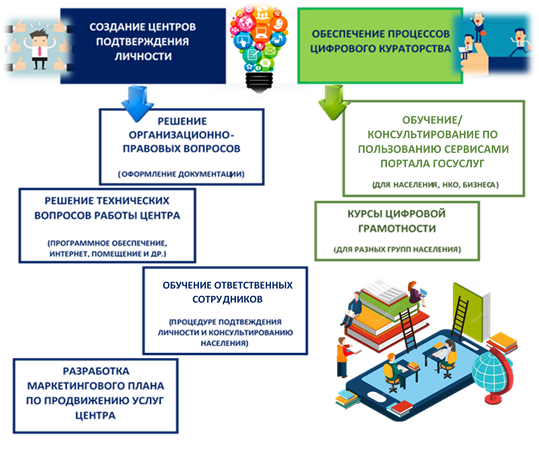 Рис.9. Направления работы в подпроекте «Госуслуги  это просто!»3.7. Подпроект «Электронная память Приангарья»Цель: сохранение документального наследия Иркутской области как части культурного достояния Российской Федерации.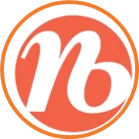 Задачи:Расширение доступа населения к уникальным краеведческим документам региона;Внедрение цифровых технологий в краеведческую деятельность библиотек области.Целевая группа. В данном подпроекте целевая группа включает в себя как работников библиотек, музеев, архивов, так и жителей Иркутской области и других регионов России, интересующихся историей Приангарья.Опорная библиотека: МКУК «Куйтунская межпоселенческая районная библиотека». Ключевыми партнерами в реализации подпроекта могут быть образовательные организации, музеи, архивы, местные краеведы, писатели. Нормативно-правовая база. Работу в подпроекте следует строить с учетом целей и задач национального проекта «Культура» и его федерального проекта «Цифровая культура», Федерального закона «О библиотечном деле» от 29.12.1994 № 78 (с изменениями и дополнениями), Федерального закона «Об обязательном экземпляре документов» от 29.12.1994 № 77 с изменениями и дополнениями, Федерального закона от 09.07.1993 № 5351-1 (ред. от 20.07.2004) «Об авторском праве и смежных правах», Гражданского кодекса Российской Федерации (часть 4, раздел VII «Права на результаты интеллектуальной деятельности и средства индивидуализации – ст. 1225–1551, глава 70 «Авторское право» – ст. 1255–1302), Распоряжения Правительства РФ от 29.02.2016 г. №326-р «Об утверждении Стратегии государственной культурной политики на период до 2030 гг.»В рамках реализации подпроекта общедоступные библиотеки Иркутской области совместно с инициативными группами местных исследователей, писателями и волонтерами создают летописи населенных пунктов, отбирают интересную и исторически значимую информацию и транслируют ее в социальных сетях. В дальнейшем материалы могут быть обработаны, оцифрованы и опубликованы на сайте электронной краеведческой библиотеки (далее – ЭКБ) «Хроники Приангарья».Работа библиотек в подпроекте «Электронная память Приангарья» имеет разноплановую ценность. Во-первых, подпроект в целом направлен на сохранение исторической памяти региона. Во-вторых, это, безусловно, работа по «воспитанию гармонично развитой и социально ответственной личности на основе духовно-нравственных ценностей народов Российской Федерации, исторических и национально-культурных традиций» (Указ Президента Российской Федерации от 07.05.2018 г. № 204 от 07.05.2018 г., п. 5, подп. «а»), основа для патриотического воспитания подрастающего поколения в духе любви к малой родине, формирования интереса молодежи к изучению и пониманию истории своего края. В-третьих, краеведческие материалы, хранителями которых выступают библиотеки, могут стать основой для социально-экономического развития территорий через их брендирование, создание новых туристических продуктов (например, аудиогидов и видеоэкскурсий), развития туризма, социального и малого предпринимательства. Поэтому так важно, чтобы библиотеки не только хранили краеведческие материалы, а сделали все возможное, чтобы эти материалы стали доступны разным категориям населения, а также могли быть использованы для формирования исторической, туристической и инвестиционной привлекательности муниципальных территорий нашего региона. Значимость подпроекта «Электронная память Приангарья» во многом связана с тем, что приоритет в оцифровке отдан местным газетам и материалам. В рамках подпроекта специалисты ГБУК ИОГУНБ активно взаимодействуют с муниципальными библиотеками, обрабатывают полученные файлы, стандартизируют их, описывают каждый документ (с обязательным указанием библиотеки-источника), а главное – распознают изображения страниц и обеспечивают возможность текстового поиска для всех отсканированных документов.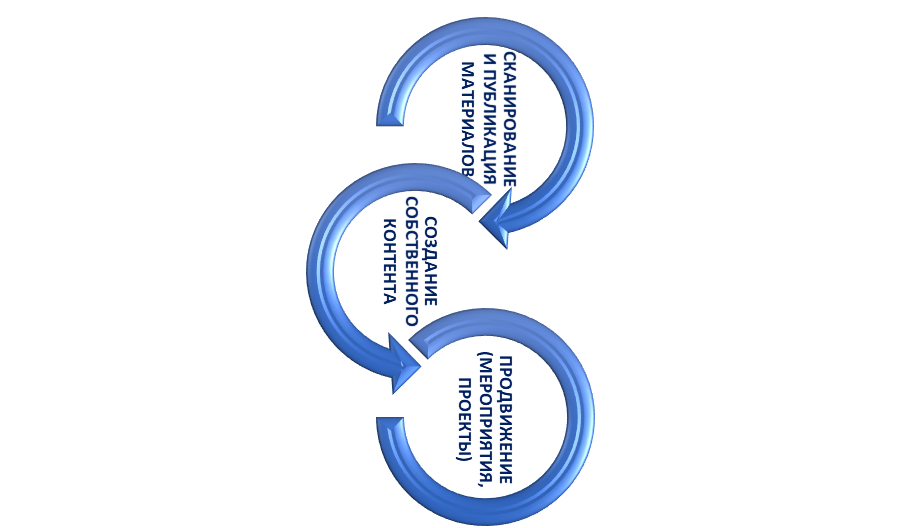 Стратегическими направлениями подпроекта являются (рис. 10):Рис. 10. Направления работы в подпроекте «Электронная память Приангарья»Сканирование и публикация краеведческих материалов;Создание библиотеками собственного краеведческого контента;Продвижение краеведческой информации (пропаганда, мероприятия, проекты). Краеведческой информацией, подлежащей сканированию, обработке и последующей публикации в ЭКБ «Хроники Приангарья», являются:Краеведческие материалы (летописи поселений, сборники чтений, календари знаменательных дат, биобиблиографические сборники, издания, посвященные юбилеям, и т. п.), собранные библиотеками и местными энтузиастами городов и сел Иркутской области;Местные газеты, находящиеся как в библиотечных фондах, так и в архивах;Книги местных краеведов; Краеведческие издания других организаций, в том числе музеев, школ и др.Неопубликованные документы (документы различных организаций, учреждений, органов власти и т. д., имеющие ценность и значение для региона (территории) и целей деятельности библиотеки; документы отдельных лиц – архивы семей, родов, мемуары, путевые заметки, письма, справки, удостоверения, награды и т. д.).При сборе и обработке документов местных краеведов, других организаций или личных документов следует помнить о необходимости подписания с их владельцами лицензионного договора.В 2019 году в рамках подпроекта «Электронная память Приангарья» собрано и оцифровано 9 958 номеров газет и 156 краеведческих материалов (книг, альбомов, летописей). Опорная библиотека МКУК «Куйтунская межпоселенческая библиотека» провела методическую работу по обновлению и дополнению летописей поселений своего района, опубликовала их в «Хрониках Приангарья» и взяла кураторство над межпоселенческими библиотеками Аларского и Тулунского районов.Подпроект способствовал улучшению работы муниципальных библиотек в сети Интернет с разделами «Краеведение», а также увеличению количества публикаций, содержащих краеведческую информацию.Важным направлением деятельности в подпроекте является создание собственного краеведческого контента и его продвижение. Краеведческий контент должен выкладываться в социальных сетях и на других информационных ресурсах регулярно и при этом быть интересным, захватывающим и пробуждающим интерес к изучению истории и к различным исследованиям – от истории своего рода и семьи до истории родного края. Исследователями в рамках подпроекта могут быть как профессионалы и специалисты из различных организаций и структур, так и самые разные волонтеры – от школьников до людей старшего поколения. Краеведческая информация не должна лежать «мертвым грузом», ее следует представлять широкой публике, обсуждать на различных мероприятиях, делать предметом дискуссий, конференций, форумов, «упаковывать в проекты» для участия в конкурсных процедурах на получение грантового финансирования. Краеведческий материал является хорошей основой для социокультурного проектирования по направлениям «Сохранение исторического и культурного наследия» и «Патриотическое воспитание молодежи». Примеров проектов, созданных на основе краеведческих материалов. где библиотеки выступают в качестве авторов проектов, ключевых партнеров некоммерческих организаций или непосредственных исполнителей проектных мероприятий, можно привести довольно много. В частности, можно отметить проект «Мы вместе победили!» автономной некоммерческой организации «Центр культурных инициатив "Буквица"», реализуемый совместно с ГБУК ИОГУНБ (при поддержке регионального конкурса «Губернское собрание общественности»), посвященный поиску детьми иммигрантов, находящихся на территории Иркутской области, своих родственников – участников Великой Отечественной войны, или проект «Времен связующая нить» местной общественной организации «Бурятская национально-культурная автономия Нукутского района Иркутской области», реализуемый совместно с библиотекой Нукутского района, в рамках которого будут создаваться аудио- и видеоархивы национальных песен, танцев, обрядов и т. д. Инструкции по поиску, обработке и продвижению краеведческих материалов, записи вебинаров для библиотекарей можно найти в методическом кейсе подпроекта «Электронная память Приангарья» на сайте ГБУК ИОГУНБ. 3.8. Подпроект «Ступень к успеху»Цель: организация на базе общедоступных библиотек условий для самореализации молодых людей, их профессионального роста и развития.  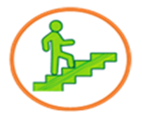 Задачи:Формирование у молодежи навыков социального проектирования и социального предпринимательства, направленного на развитие территорий;Расширение доступа молодежи к образовательным услугам, в том числе предоставляемым удаленно. Целевая группа: молодежь в возрасте от 16 до 30 лет. Опорная библиотека: МБУК «Централизованная библиотечная система», г. Тулун.Ключевыми партнерами в реализации подпроекта являются министерство образования Иркутской области, министерство по молодежной политике Иркутской области, профильные некоммерческие организации, муниципальные органы местного самоуправления. Нормативно-правовая база. Работу в подпроекте следует строить с учетом целей и задач национальных проектов «Культура» и «Образование», Федерального закона «Об образовании в Российской Федерации» от 29.12.2012 N 273-ФЗ (действующая редакция, 2016), Федерального закона от 26.07.2019 N 245-ФЗ «О внесении изменений в Федеральный закон «О развитии малого и среднего предпринимательства в Российской Федерации» в части закрепления понятий «социальное предпринимательство», «социальное предприятие», Распоряжения Правительства Российской Федерации от 29 ноября 2014 г. № 2403-р «Об основах государственной молодежной политики Российской Федерации на период до 2025 года», Руководства Российской библиотечной ассоциации 2012 г. для публичных библиотек России по обслуживанию молодежи.Большинство общедоступных библиотек Иркутской области традиционно активно работает с молодежью и внедряет различные молодежные программы в свою деятельность. Во многих библиотеках организованы молодежные клубы и волонтерские группы, которые призваны решать проблемы интеллектуального развития и самореализации молодежи. Однако подпроект «Ступень к успеху» предлагает библиотекам сосредоточить свои усилия на тех вопросах образования и развития молодежи, которые помогли бы ей создавать успешные проекты и стартапы, мотивировали бы молодых людей – студентов вузов, ссузов и работающую молодежь – к участию в предпринимательской деятельности различного характера в целях социально-экономического развития своих территорий. Подпроект «Ступень к успеху» нацелен на распространение среди молодежи передовых навыков, необходимых для работы в аграрной или промышленной сферах, а также навыков для осуществления удаленной работы с применением современных интернет-технологий. Составной и очень важной частью подпроекта является развитие у слушателей проектного мышления, начальных навыков предпринимательской деятельности, командной работы и создания стартапов. Таким образом, основным стратегическим направлением подпроекта является организация информационно-образовательных центров для молодежи на базе библиотек. Условием успешной работы в подпроекте является развитие сотрудничества библиотекарей и специалистов по молодежной политике в муниципальных образованиях, образовательных организациях, а также постоянный контакт с целевой группой для выявления наиболее актуальных вопросов дополнительного образования и саморазвития молодежи. Информационно-образовательные центры призваны организовать регулярное информирование целевой группы об открывающихся возможностях получения дополнительного образования и участия в различных мероприятиях местного, регионального, федерального и международного уровня, в том числе в удаленном режиме – о дистанционных курсах, вебинарах, акселераторах, конференциях, молодежных форумах и лагерях, а также предоставлять возможность участия во всех онлайн-мероприятиях и дистанционных обучающих программах на базе библиотек. Молодые люди, проживающие в муниципальных образованиях области, должны находить в библиотеках необходимую информацию по вопросам социального проектирования и проектного менеджмента, иметь возможность обсуждать свои идеи и получать консультации экспертов по проектной деятельности, получать методическую помощь в реализации своих проектов. Для этого куратором в рамках подпроекта разработан курс лекций и вебинаров по проектному мышлению, разработке стартапов, по защите авторских прав и др., который предлагается в онлайн-формате. Работа информационно-образовательных центров для молодежи в библиотеках предполагает также организацию на их базе бизнес-тренингов для начинающих предпринимателей по созданию своих бизнес-проектов, поиску возможных инвесторов и других источников финансирования, по использованию лучших современных маркетинговых технологий и т. д. Немаловажной является возможность для молодежи освоить навыки пользования различными актуальными интернет-технологиями и получить начальные навыки программирования, создания собственных сайтов и т. д. Для проведения подобных тренингов необходимо привлекать специалистов и экспертов (либо в рамках реализации проектов, либо в качестве волонтеров pro-bono). Библиотеки должны стать информационными, мотивирующими, инициирующими, организационными и консультационными площадками для молодежных инициатив и способствовать в определенном смысле и профориентации, и развитию начальных профессиональных знаний и навыков, и получению навыков общения, лидерства и командной работы. Эти позиции зачастую являются основой социально ориентированной проектной деятельности общедоступных библиотек Иркутской области. Так, в 2019 году МБУК «Централизованная библиотечная система г. Усть-Илимска – Центральная городская библиотека им. Н. С. Клестова-Ангарского» получила от благотворительного фонда «Илим-Гарант» грант в размере 1 млн руб. на создание условий для проявления интеллектуально-творческого потенциала молодежи, развитие связей и контактов между различными молодежными организациями, занимающимися интеллектуальным досугом, а в рамках городской программы «Вектор развития» библиотека получила финансовую поддержку проекта «Крафтовая лаборатория: шаг в будущее», в рамках которого взяла на себя миссию популяризации аддитивных технологий и организовала обучение молодежи созданию инженерных проектов, цифровому кураторству, а также предоставила информацию по профориентации. 3.9. Подпроект «Каникулы с библиотекой»Цель: создание комфортного библиотечного пространства для организации интеллектуального, творческого досуга, общения детей и подростков в свободное время на основе углубления содержания, обновления и расширения спектра библиотечных услуг.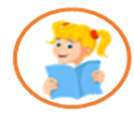 Задачи:Привлечение детей и подростков в библиотеку, стимулирование интереса к чтению и книге, создание условий для самореализации, раскрытия творческого и интеллектуального потенциала личности ребенка;Стимулирование активности библиотек в развитии системы дополнительных образовательных и досуговых услуг для детей и подростков, а также семей с детьми в партнерстве с организациями и учреждениями, работающими с детьми;Совершенствование материально-технической базы организации досуговой деятельности библиотек, работающих с детьми и подростками.Опорная библиотека: МБУК «Централизованная библиотечная система города Братска».Ключевыми партнерами в реализации подпроекта являются министерство образования Иркутской области, министерство по молодежной политике Иркутской области, образовательные организации, организации социального обслуживания населения, учреждения культуры и некоммерческие организации Иркутской области.Нормативно-правовая база. Работу в подпроекте следует строить с учетом целей и задач национальных проектов «Культура» и «Образование», Указа Президента Российской Федерации от 29.05.2017 г. № 204 «Об объявлении в Российской Федерации Десятилетия детства» и Плана основных мероприятий до 2020 года, проводимых в рамках Десятилетия детства в Иркутской области, Концепции развития дополнительного образования детей, Концепции программы поддержки детского и юношеского чтения и других нормативно-правовых документов, регламентирующих работу общедоступных библиотек, и документами, являющимися основой для обеспечения системы воспитания и социализации подрастающего поколения Иркутской области.В настоящее время в подпроекте участвуют библиотеки 35 муниципальных образований Иркутской области. Подпроект «Каникулы с библиотекой» – одно из самых популярных и востребованных направлений «Большого проекта». Основными стратегическими направлениями работы подпроекта «Каникулы с библиотекой» являются:Создание условий на базе библиотек для эффективной деятельности по содержательному проведению свободного времени детей и подростков на основе реализации социокультурных проектов;Методическая работа по формированию необходимых компетенций и навыков сотрудников из числа библиотек-участниц для работы с целевой группой проекта. Необходимость создания в рамках «Большого проекта» такого направления, как «Каникулы с библиотекой», возникла в силу ряда обстоятельств. Известно, что в Иркутской области сложилась неблагоприятная ситуация, связанная с гибелью и травмированием детей от внешних причин, что чаще всего происходит в свободное от учебы время, когда дети предоставлены сами себе. Ситуацию усугубляет и тот факт, что далеко не все дети и подростки во время каникул охвачены организованным отдыхом. И здесь общедоступные библиотеки могут выступать как учреждения, предоставляющие в определенном смысле организованный отдых детям и обеспечивающие занятость детей и подростков в соответствии со своими уставными целями и задачами. Поэтому поиск новых путей и способов вовлечения в интеллектуальную и творческую полезную деятельность становится одним из приоритетов развития библиотек, работающих с детьми. Такая роль согласуется с функциями современных библиотек и может способствовать укреплению их положительного имиджа как общественного института, включенного в решение важной социальной проблемы. Не являясь образовательными учреждениями, библиотеки выступают в качестве партнеров учебных заведений, реализуя разнообразные проекты с целью поддержки дополнительного образовательного процесса, одна из основных целей которого – мотивировать ребенка на самостоятельное и увлекательное добывание знаний и умений.В рамках реализации подпроекта «Каникулы с библиотекой» библиотеками активно ведется проектная деятельность. Дети и подростки являются, пожалуй, самой популярной целевой группой для библиотечных проектов, и среди других проектных тематик работа с детьми – на первом месте. Так, в 2019 году общая сумма привлеченных средств библиотеками-участницами подпроекта на реализацию 18 социально ориентированных проектов, поддержанных различными фондами и грантодающими организациями, составила около 3 млн 300 тыс. руб. В 2020 году получили грантовое финансирование: библиотека села Зерновое Черемховского района с проектом по созданию центра поддержки семей, имеющих приемных и опекаемых детей, детская библиотека «Родничок» г. Усть-Илимска с проектом создания мобильного планетария, Межпоселенческая центральная библиотека Шелеховского района с проектом создания летней площадки для детей «Каникулы Бонифация».Методическая работа по формированию необходимых компетенций и навыков сотрудников из числа библиотек-участниц для работы в подпроекте «Каникулы с библиотекой» осуществляется куратором подпроекта, ГБУК «Иркутская областная детская библиотека им. Марка Сергеева», по следующим направлениям:Координация деятельности опорной библиотеки и библиотек-участниц подпроекта: организация кураторства, проведение совместных мероприятий, обеспечение условий для обмена опытом и повышения квалификации и т. п.;Методическое сопровождение подпроекта: привлечение партнеров к реализации подпроекта, подготовка инструктивно-методических материалов, формирование методических кейсов, планирование и организация обучающих мероприятий (вебинаров, семинаров и тренингов), курсов повышения квалификации, коучинга и консультаций;Информационное сопровождение подпроекта: разработка маркетинг-плана, информационная работа в социальных сетях, продвижение участников подпроекта в СМИ.С более подробной информацией о реализации подпроекта «Каникулы с библиотекой» можно ознакомиться на страничке подпроекта.ЗАКЛЮЧЕНИЕ«Большой проект» библиотек Приангарья – это инструмент, помогающий библиотекам эффективно участвовать в решении задач приоритетных национальных проектов на своих территориях и тем самым достигать Модельного стандарта деятельности. И, как любым инструментом, им надо учиться пользоваться – получать и обновлять знания и навыки в сфере проектной работы и менеджмента, в вопросах взаимодействия с различными группами населения и ключевыми партнерами, маркетинга и так далее.   Однако надо понимать, что сам по себе «Большой проект» как инструмент работать не может. Он требует от библиотекарей не только знаний и «умелых рук», но и горячего желания изменить этот мир к лучшему, и системной и терпеливой работы. Но при этом «Большой проект» предоставляет библиотекам области широкие возможности стать тем самым общественным пространством, которое может сделать любую библиотеку модельной или значительно приблизить ее к этому стандарту.          Итак, коротко ответить на вопрос библиотекарей: «Как участвовать в "Большом проекте"?»,  можно следующим образом: вовлекайте свои библиотеки в социально ориентированную деятельность, становитесь активными участниками в решении острых социальных проблем своих территорий, расширяйте социальное партнерство, внедряйте проектный подход в свою работу, находите интересные инновационные формы, апробируйте их посредством реализации пилотных проектов и внедряйте в свою операционную деятельность, делитесь своим опытом с коллегами и, конечно, расширяйте и улучшайте свои компетенции: как профессиональные, так и надпрофессиональные (так называемые «мягкие навыки»). Главное – хотеть, уметь и делать.Приложение ОРГАНИЗАЦИИИ, ПРЕДОСТАВЛЯЮЩИЕ ГРАНТОВОЕ ФИНАНСИРОВАНИЕВ настоящее время для организаций сферы культуры и искусства довольно распространенной является практика участия в грантовых конкурсах. В первую очередь это вызвано возможностью получить финансовые средства, дефицит которых испытывает практически каждая организация, на реализацию того или иного проекта.Виды грантодающих фондов:Государственные фонды и программы – организации, которые используют государственные бюджетные средства для предоставления грантов. В таких фондах существует четкое описание программ и подробная форма заявки.Частные фонды используют средства, формирующиеся в основном за счет процентов с оборота капитала, оставленного отдельными богатыми людьми или семьями.Корпоративные фонды организуются фирмами для поддержки начинаний, соответствующих профилю компании. Такие фонды зависят от устойчивости и политики корпорации, так как существуют нередко за счет постоянных отчислений от ее прибыли. Важная особенность корпоративных фондов: нередко они предоставляют гранты продукцией самой фирмы (неденежные гранты).Среди грантодающих организаций, поддерживающих проекты в сфере культуры и образования, наиболее известны и активны следующие:Фонд президентских грантов. Фонд является единым оператором грантов Президента Российской Федерации на развитие гражданского общества с 3 апреля 2017 года.Министерство культуры Российской Федерации ежегодно объявляет о проведении конкурса на присуждение 100 грантов Президента Российской Федерации для поддержки творческих проектов общенационального значения в области культуры и искусства. Цели конкурса – содействие сохранению и распространению достижений отечественной культуры, приобщение к культурным ценностям различных слоев населения, поддержание традиций многонациональной культуры народов России.Губернское собрание общественности Иркутской области. Конкурс социально значимых проектов «Губернское собрание общественности Иркутской области» проводится управлением губернатора Иркутской области и правительства Иркутской области по связям с общественностью и национальным отношениям с 2001 года.Благотворительный фонд Владимира Потанина – один из первых частных фондов в истории современной России. Создан в 1999 году для реализации масштабных программ в сфере образования и культуры. Основная задача фонда – содействовать становлению активных, творческих профессионалов и развитию благотворительности в нашей стране. Фонд формирует общественную среду, где ценностями являются творчество, профессионализм и творческая активность. В рамках деятельности реализуются следующие проекты и программы: «Меняющийся музей в меняющемся мире», «Музейный десант», «Музейный гид».Фонд Михаила Прохорова был учрежден в 2004 году. Главная цель фонда – системная поддержка культуры российских регионов, их интеграция в общемировое культурное пространство, повышение интеллектуального уровня и творческого потенциала местных сообществ. Фонд проводит открытый благотворительный конкурс на финансирование театральных постановок «Новый театр» и социокультурных проектов библиотек «Новая роль библиотек в образовании».Благотворительный фонд Елены и Геннадия Тимченко был создан в 2010 году. Крупнейший семейный фонд в России. Семья Тимченко занимается благотворительностью более 20 лет. Деятельность фонда направлена на поддержку четырех направлений: старшее поколение, спорт, семья и дети, культура. Программа «Активное поколение» ориентирована на поддержку проектов, направленных на оказание необходимой помощи пожилым людям и приобщение их к активному участию в жизни общества. С 2016 года программа реализуется и в Сибирском федеральном округе. Конкурс «Культурная мозаика малых городов и сел» направлен на поддержку социокультурных проектов, в которых предполагается задействовать жителей, заинтересованных в развитии своей малой родины.Фонд «Русский мир» предоставляет гранты на реализацию проектов, целью которых является популяризация русского языка, поддержка программ его изучения, расширение культурно-гуманитарного сотрудничества, по следующим направлениям: проекты по продвижению русского языка; проекты культурно-гуманитарной направленности. Заявки принимаются дважды в год: с 1 января по 30 июня и с 1 июля по 31 декабря.Конкурс малых грантов «Православная инициатива» проводится с 2005 г. Конкурсные направления: образование и воспитание, социальное служение, культура, информационная деятельность.Благотворительный фонд «Центр социальных программ» был создан в 2004 г., чтобы управлять всеми социальными проектами, которые реализует, финансирует и поддерживает компания РУСАЛ. В настоящее время реализуется четыре программы: «Территория РУСАЛа», «Помогать просто», «Формула будущего» и «Социальное предпринимательство».Информационный портал школьных библиотек России объявляет конкурсы и приглашает к участию в них: конкурс видеороликов «Читающая мама», детских литературных творческих работ «Книга, открывающая мир», «Ожившие страницы "Читайки"», конкурс плакатов «Читающая семья – интеллектуальный потенциал». Сведения о предоставлении грантов, субсидий, стипендий можно также получить на интернет-порталах, где аккумулируется информация о проводимых различными организациями конкурсах: Портал «Культура. Гранты России» – это агрегатор сведений о федеральных, региональных, муниципальных и частных грантах для поддержки творческих проектов в области культуры и искусства;Сайт «Вестник НКО»;Научно-информационный портал NT-INFORM (создан в 2000 г. в рамках проекта «Наука и Инновации»); Все конкурсы;Конкурсы, гранты, премии, фестивали. Для всех и только действующиеИнформационный портал-сайт конкурсов. Участвуй! Побеждай! Выигрывай!Каждый день на этих порталах появляется информация об актуальных конкурсах и грантах. Все объявления дают ссылки на официальные сайты конкурсов.«Большой проект» библиотек Приангарья: от Модельного стандарта к национальным проектам Методические рекомендацииСоставители:Загайнова А. И., Богатырева М. В., Грук Е. Б., Каримова Г. Х., Олейник Л. Ю., Попов И. С., Романова А. Ю., Якушев П. М.Корректор Данилова А. Ю.Компьютерная верстка Лисина И. В.Отв. за выпуск Сулейманова Л. А., Шелеметьева С. Ф.Формат 60х84 1/16.Гарнитура Times New Roman.Усл. печ. л. 4,6.Иркутская областная государственнаяуниверсальная научная библиотекаим. И. И. Молчанова-Сибирского664000, Иркутск, ул. Лермонтова, 253Тел. / факс (395-2) 48-66-80 (доб. 1)E-mail: library@irklib.ruhttp://www.irklib.ru№ п/пПолное наимено-ваниеключе-вого партнераФ. И. О. руководителя, тел., e-mailФ. И. О. контактного лица, должность, тел., e-mailФорма и формат взаимо-действияОсобенности ключевого партнера и взаимодействия с ним123456